rapport final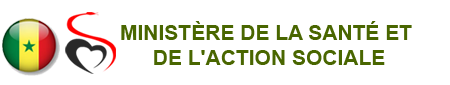 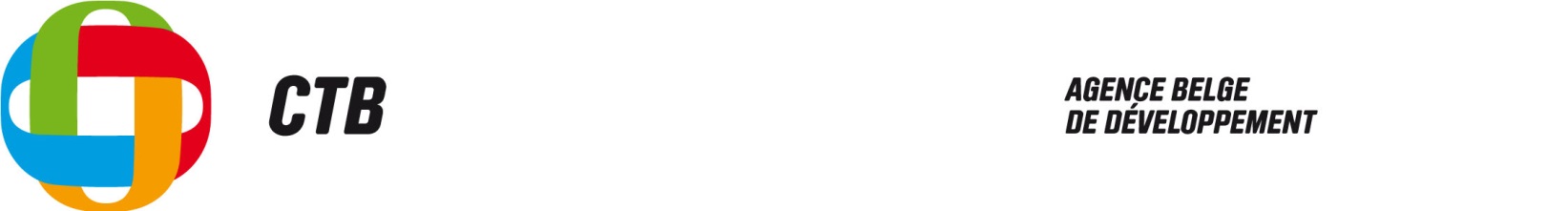 projet d’appui A LA GOUVERNANCE SANITAIRE CENTRALE ET DANS LES 5 REGIONS - SEN1002511Table des matièresTable des matières	2Fiche d'intervention	5Appréciation générale	6PARTIE 1 : Résultats atteints et enseignements tirés	91	Appréciation de la stratégie d'intervention	91.1	Contexte	91.2	Changements significatifs dans la stratégie d'intervention	112	Résultats atteints	142.1	Matrice de monitoring	142.2	Analyse des résultats	163	Durabilité	214	Apprentissage	254.1	Enseignements tirés	254.2	Recommandations	28PARTIE 2 : Synthèse du monitoring (opérationnel)	291	Suivi des décisions prises par la SMCL	292	Bilan des réalisations des activités Genre du PRC	302.1	Activités réalisées dans le cadre du Projet PRC	313	Dépenses (au 30/09/2018)	374	Taux de décaissement de l’intervention (au 30/09/2018)	405	Personnel de l'intervention	416	Marchés publics	427	Accords d’exécution	448	Équipements	459	Cadre logique original tiré du DTF	4910	Matrice de monitoring complète	5811	Outils et produits	61AcronymesFiche d'interventionAppréciation générale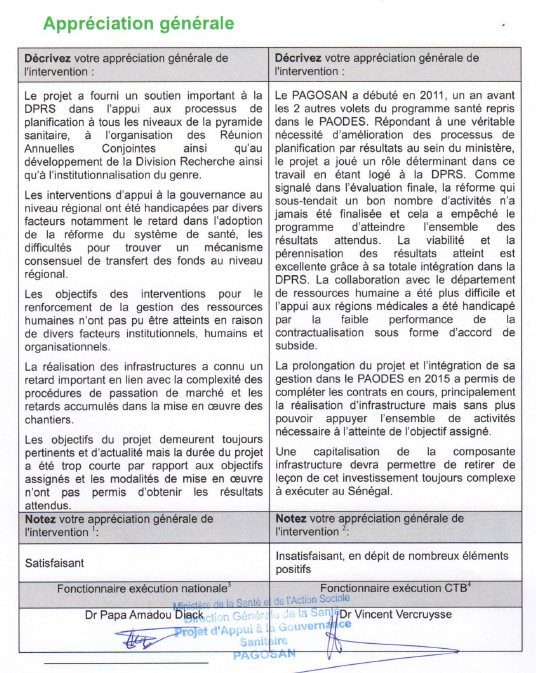 PARTIE 1 : Résultats atteints et enseignements tirésAppréciation de la stratégie d'interventionContexteDans le présent chapitre, le rapport final doit décrire les éléments contextuels/évolutions qui ont eu une influence cruciale sur l'intervention et sur l'atteinte des résultats (contexte général, contexte institutionnel, contextes des modalités d'exécution, contexte de la dynamique HARMO). Ne mentionnez que les éléments les plus dignes de l'être.Contexte généralClassé comme pays les moins avancés depuis 2001, le Sénégal aspire à devenir un pays émergent d’ici 2035. La croissance a cependant du mal à véritablement décoller : elle avoisine les +3,5% en 2012, puis à +4% en 2013. Malgré cette amélioration, ces dernières estimations témoignent toujours de l’absence d’une véritable dynamique de croissance, insuffisante pour faire baisser la pauvreté. La Banque Mondiale prévoit cependant une reprise de la croissance (8% en 2017) avec la mise en œuvre du PSE (Plan Sénégal Emergent) et l’engagement des PTF qui se sont exprimés lors du Groupe Consultatif de Paris (février 2014). L’année 2012 a été l’année des élections présidentielles au Sénégal avec un changement de régime et de ce fait, un changement de Ministre avec le départ de Modou Diagne Fada et l’arrivée du Pr Awa Marie Coll Seck. L’arrivée du Ministre a été suivie par un démarrage des réformes avec notamment une révision à la baisse du nombre de Directions conformément aux recommandations de la proposition de réforme.L’année 2014 a été frappée par la crise « Ebola » qui a ébranlée toute l’Afrique de l’Ouest. Même si le Sénégal a maîtrisé la situation (1 seul cas déclaré et guéri), ceci a impacté fortement le tourisme sur lequel repose une partie de l’économie sénégalaise. Contexte institutionnelDurant toute la durée de l’intervention, le contexte institutionnel au sein du Ministère de la Sante et de l’Action Sociale (MSAS) est resté flou. Le projet était initialement ancré institutionnellement au sein de la CAS/PNDS (cellule d’appui et de suivi du PNDS). Cette structure a disparu suite à l’arrivée du nouveau Ministre pour être remplacée par la Direction de la Planification, de la Recherche et des Statistiques (DPRS). Plus de trois ans après la création de la DPRS, il n’existe toujours pas à ce jour de décret organisant le Ministère de la Santé et de l’Action Sociale. Le décret pris après le dernier remaniement ministériel portant répartition des services de l’Etat reste d’application, se pose alors la question des missions précises et la division du travail au sein des structures qui n’existaient pas précédemment comme la DPRS.Dans ce cas, les nouvelles structures existent de fait mais leurs missions ne sont toujours pas pour autant clairement définies. A ce jour, les textes relatifs à la réforme ne sont toujours pas approuvés. Ceci est également vrai au niveau intermédiaire : en effet, les Directions Régionales de la Santé et de l’Action sociale avec des prérogatives définies, ne sont toujours pas mises en place. Le projet PAGOSAN n’a malheureusement donc pas pu réaliser une partie des outputs attendus en raison de l’inexistence des textes. Ce point est particulièrement mis en exergue dans le cadre de l’évaluation finale externe du projet (réalisé en mai 2015) qui a été particulièrement sévère quant à la non-effectivité de la réforme.Un autre point a été l’acte 3 de la décentralisation, acte majeur dans la réforme de la décentralisation au Sénégal. Malheureusement, l’application n’est pas encore effective, laissant encore des zones d’ombre sur les moyens qui seront mis à disposition des niveaux déconcentrés. Contexte de gestion : modalités d'exécutionLe projet PAGOSAN a souffert de la politique de prise en charge des perdiems et des indemnités journalières en vigueur pour la coopération Belgique – Sénégal.Il faut noter que le Sénégal ne dispose toujours pas d’un texte statuant sur les modalités de prise en charge pour les activités financées sur l’aide extérieure. L’alignement s’avère de ce fait difficile. La coopération Belgique / Sénégal dispose donc de modalités spécifiques qui ont été adaptées suite à l’approbation provisoire par le ministère de la proposition émise par le G50.Il est à noter que ces modalités sont en montant et en termes de rapportage bien plus contraignantes que celles des autres bailleurs intervenant sur les mêmes zones d’exécution (Intra health et Abt Associates sur financement USAID). Le financement du programme santé a donc été perçu par l’ensemble des partenaires nationaux comme un financement moins intéressant qui est finalement resté peu mobilisé, en particulier au niveau régional. De plus, en raison de cette modalité de prise en charge, le programme souffre depuis son démarrage d’un déficit de réputation important qui n’a pas permis une mise en œuvre à la hauteur de ce qui était espéré. Pour autant, une note ramenant les indemnités à un taux comparable à celui des autres PTF a été signée le 05 décembre 2014. Le projet touchant à sa fin, celui-ci n’a malheureusement pas pu bénéficier des effets de la note. Contexte HARMOLes outputs du PAGOSAN sont parfaitement alignés sur les stratégies du MSAS et sur les procédures sénégalaises (hors indemnités journalières). Il est à noter que la formulation du PAGOSAN l’a doté d’un cadre logique propre, qui ne correspond pas aux programmes, aux composantes et aux sous-composantes du PNDS, ce qui rend obligatoire un suivi double : celui du cadre logique du PAGOSAN et celui du PNDS.Le PAGOSAN a travaillé en étroite collaboration avec les autres PTF dans la mesure où la DPRS est l’interlocuteur des PTF (Lux Dev, UNICEF, OMS). A titre d’exemple, le projet Lux Dev (SEN 027) a démarré en septembre 2013 et son Assistant technique est logé dans les locaux de la DRPS. Enfin, le PAGOSAN a été amené à participer à l’appui technique d’activités financées par d’autres PTF. Changements significatifs dans la stratégie d'interventionLa Belgique et le Sénégal connaissent une longue histoire de partenariat et de coopération dans le secteur de la santé. Avec des indicateurs de santé qui évoluent positivement mais lentement, à l'image de beaucoup des pays de l’Afrique subsaharienne, le secteur de la santé au Sénégal est confronté à des difficultés conjoncturelles et structurelles. C’est dans ce contexte qu’a été lancé mi-2011, un programme global d’appui au secteur de la santé, mis en œuvre conjointement par le Ministère de la Santé et de l’Action sociale avec l’appui de la Coopération belge au Développement. Ce programme, qui se déploie dans les 5 régions du bassin arachidier (Diourbel, Fatick, Kaffrine, Kaolack) et dans la région de Thiès, ambitionne d’améliorer durablement l’état de santé de cette population.Celui-ci s’articule autour de trois axes stratégiques essentiels à l’amélioration de la santé des populations de ces régions : la bonne gestion des services à tous les niveaux du système de santé (la gouvernance), un meilleur accès aux soins (la demande),des soins de qualité (l’offre) offerts par les services de district.Le PAODES (Programme d’Appui à l’Offre et à la Demande de Soins) est en charge des résultats relatifs à l’offre et à la demande de soins. Le PAGOSAN est de ce fait la composante gouvernance de ce programme intégré. Il peut être traduit comme un appui institutionnel à l’ensemble de la pyramide sanitaire dans les domaines de gestion, planification et monitoring-évaluation du système de santé en termes de régulation et d’établissement de normes et standards ainsi que dans les domaines du renforcement de ses capacités. Le PAGOSAN appuie également les stratégies nationales en ces domaines au niveau périphérique et fournit des « feedback » au niveau central et à tous les partenaires techniques et financiers concernés. Le PAGOSAN est ancré institutionnellement au sein de la DPRS (Direction de la Planification, de la Recherche et des Statistiques). La création de la DPRS est récente et répond à la réforme du MSAS, qui vise à regrouper l’ensemble des activités relatives à la planification, et au suivi évaluation tout en s‘appuyant sur les dynamiques de recherche.Le programme santé peut être schématisé comme un programme à trois volets, qui s’adresse à tous les niveaux de la pyramide.Figure 1 : Représentation schématique du programme santé belgo-sénégalaisLe PAGOSAN vise à appuyer la réforme en cours au sein du MSAS, pour améliorer le fonctionnement du niveau central mais aussi régional par la création de Directions régionales de la Santé plus autonomes et dotées d’un personnel plus important. Il soutient également le processus de planification et contribue à l’amélioration des processus gestionnaires. Son intervention se situe tant au niveau central que dans les 5 régions d’intervention de la coopération belgo-sénégalaise citées ci-dessus.La Figure 2 ci-dessous schématise les outputs du PAGOSAN. Ceux-ci peuvent être représentés en parallèle entre le niveau central et régional, avec trois outputs au noyau central correspondant aux mêmes outputs au niveau régional, avec bien évidemment des activités différentes correspondant aux mandats des deux niveaux de la pyramide sanitaire.Figure 2 : Présentation schématique des outputs du PAGOSANCependant, les textes relatifs à la réforme n’ont jamais été approuvés et il n’a pas été possible de mettre en œuvre les activités relatives aux résultats 1 et 4. Par ailleurs, une partie des résultats 3 et 6 était également liée à la réforme, notamment avec la création des Directions de la Santé et de l’Action Sociale. Là encore l’atteinte des résultats a été compromise.Il est tout de même important de noter que la réforme n’était pas une conditionnalité du projet, mais une hypothèse. A ce titre, le projet a notamment travaillé sur les résultats 2 et 5.La non-effectivité de la réforme a été un facteur limitant du projet. Un nombre important d’indicateurs dépendait de la réforme et celle-ci n’a jamais eu lieu.Il convient d’insister sur le fait que la réforme n’était pas une conditionnalité préalable au démarrage du projet et n’a pas été traitée comme une hypothèse pouvant être fatale.Il convient également de mentionner qu’à aucun moment une stratégie alternative n’a été développée dans la mesure où les autorités indiquaient le caractère imminent de la sortie du texte. Ainsi, lors de son passage début 2014, soit deux ans après le démarrage du projet, même l’évaluation à mi-parcours n’a pas procédé à des recommandations visant à changer de stratégie.Enfin, au niveau stratégique, il faut noter l’intégration de la gestion de la prolongation du PAGOSAN par le PAODES à partir de novembre 2015. La responsabilité du projet a été transférée de la DPRS à la DGS. Le coresponsable du PAODES a pris la coresponsabilité du PAGOSAN. Le but de la prolongation n’était pas de continuer l’ensemble des activités du projet nécessaire à l’atteinte des résultats attendus et de l’objectif spécifique mais seulement à compléter les marchés publics en cours principalement des chantiers et des équipements. C’est pourquoi également la capitalisation et l’évaluation finale ont eu lieu en mai - juin 2015. Depuis novembre 2015 seules les activités encore systématiquement appuyées sont les capitalisations en particulier celle relative aux infrastructures et le suivi des constructions en cours et leurs équipements. Il n’y a donc, depuis ce moment, plus eu d’appui systématique à l’ensemble des activités prévues pour permettre l’atteinte des résultats assigné à l’intervention.Résultats atteintsMatrice de monitoringAnalyse des résultatsLa chaine de résultats du PAGOSAN se caractérise comme suit :Figure 3 : Chaine de Résultats du PAGOSANL’impact est commun aux projets PAODES et PAGOSAN. La différence entre les deux projets se situe au niveau outcome qui est relatif à la gouvernance pour le PAGOSAN. Dans quelle mesure l'intervention contribuera-t-elle à l'impact (impact potentiel) ? L’impact est un objectif général de long terme relatif à la santé des populations et qui repose sur le fait que la santé des populations repose sur l’amélioration du triptyque Offre – Demande – Gouvernance, c’est-à-dire qu’une population en bonne santé bénéficie de soins de qualité, accessible financièrement dans des structures bien gérées et contrôlées. Les indicateurs retenus au titre de l’impact sont les suivants :Tableau 1 : Indicateurs d’impact de l’intervention* Source : OMDCependant, force est de constater qu’un projet de 4 ans ne peut pas avoir un impact aussi large et mesurable que l’amélioration de la santé des populations rurales des Régions médicales de Diourbel, Fatick, Kaffrine, Kaolack et Thiès par le renforcement durable du système de santé, qui se matérialise à travers les taux de mortalité des femmes et des nouveaux nés et l’espérance de vie.Dans quelle mesure l'outcome a-t-il été atteint ? ExpliquezDans le Programme National de Développement Sanitaire (PNDS) 2009 – 2018, document de référence de la politique nationale en matière de santé, la gouvernance est un objectif à part entière et les axes d’intervention de ce quatrième objectif sectoriel sont : (i) la promotion de la gestion axée sur les résultats, (ii) l’amélioration des capacités du secteur en matière de planification et de gestion administrative et financière et (iii) le renforcement de la couverture du risque maladie en mettant l’accent sur les groupes vulnérables.Le PAGOSAN contribue à l’amélioration de la composante gouvernance du secteur en travaillant notamment sur les deux premiers axes qui ont été les deux axes prioritaires d’intervention du projet. L’indicateur d’atteinte de l’outcome est le niveau de satisfaction des bénéficiaires. Une enquête de satisfaction réalisée dans toute la zone d’intervention du programme santé belgo sénégalais en 2014 par un bureau d’études a révélé un taux de satisfaction de 91,6%. Tableau 2 : Indicateurs d’outcome de l’interventionLà encore, le niveau de satisfaction des bénéficiaires en tant qu’outcome du projet semble relativement éloigné, même si la gouvernance joue un rôle transversal dans l’amélioration du système de santé.Dans quelle mesure des outputs ont-ils été atteints ? ExpliquezComme indiqué plus haut (voir Figure 2 : Présentation schématique des outputs du PAGOSAN), les résultats ont été atteints de manière contrastée (voir 2.1 Matrice de monitoring pour le niveau d’atteinte des outputs) : un niveau faible pour les résultats 1 et 4un niveau satisfaisant pour les résultats 2 et 5un niveau différent selon les services pour les résultats 3 et 6.En effet, les résultats 1 et 4 dépendent de la réforme qui n’a jamais eu lieu.Les résultats 2 et 5 concernant la planification, le suivi évaluation et il faut constater que le positionnement même du PAGOSAN au sein de la DPRS a permis de travailler de manière continue et en profondeur sur cette problématique.Les résultats 3 et 6 ont été atteints différemment selon les services. En effet, si quasiment aucune activité n’a été réalisée avec la Direction des Ressources Humaines, a contrario le service de l’Inspection a saisi les opportunités qui se présentaient. Dans quelle mesure des outputs ont-ils contribué à l'atteinte de l'outcome ?Le PAGOSAN a comme objectif d’améliorer la gouvernance à travers trois stratégies d’interventions :un appui à la réformeune amélioration du processus de planification, de suivi et d’évaluationun appui aux processus gestionnaires Il s’agit là de trois stratégies complémentaires allant dans le sens de l’appui à la gouvernance. De plus, ces stratégies sont développées au sein des structures du niveau central et régional, en conformité avec leur mission de d’inspection, de suivi, d’appui et de contrôle.Lors de l’évaluation finale du projet, des discussions ont eu lieu sur la pertinence de définir le PAGOSAN comme étant un projet d’appui à la gouvernance dans la mesure où les aspects relatifs à « [...] la lutte contre la corruption, l’ouverture et la responsabilisation (participation citoyenne), la gestion efficace des ressources, la culture professionnelle, la reconnaissance des générations futures, la protection de l’environnement et le développement durable] n’étaient pas abordés. C’est pourtant tout le sens de la gestion axée sur les résultats et de cette chaine de résultats.Figure 4 : La chaîne de résultatsEn effet, l’outcome est atteint par un faisceau d’outputs. La véritable question est de savoir si les outputs qui ont été identifiées peuvent à terme influer sur l’outcome. Les trois familles d’outputs identifiés ont bien une influence sur la gouvernance, et ce même s’ils ne sont pas les seuls à pouvoir être des facteurs d’amélioration.Appréciez les principaux facteurs d'influence. Quels ont été les enjeux majeurs rencontrés ? Comment l'intervention les a-t-elle pris en compte ?Le projet PAGOSAN est un des trois volets d’une programme beaucoup plus large incluant Offre / Demande / Gouvernance. Le projet PAODES a démarré quelques mois après le projet PAGOSAN et force est de constater que les deux projets ont évolué l’un à côté de l’autre, sans véritable interaction, ni complémentarité, du fait de nombreux facteurs, comme des difficultés importantes rencontrées au démarrage du PAODES et un turnover en personnel important.Appréciez les résultats inattendus, tant positifs que négatifsOutre les facteurs cités dans le point 1.1 Contexte, un élément positif a été la conception et la validation par toutes les parties d’un plan architectural modèle pour une Direction Régionale de la Santé et de l’Action Sociale type qui a été construit à Kaffrine. En concertation avec l’ensemble des Médecins Chefs de Région, il a été prévu de réduire le montant des réhabilitations de chaque Région médicale de manière à pouvoir disposer d’un montant plus important pour construire une Direction Régionale de la Santé type.Le projet a enregistré des résultats au-delà de ce qui était attendu sur les aspects relatifs à la planification et au suivi évaluation, avec notamment une véritable appropriation. Cela a été permis par le dynamisme des agents de la DPRS et par une excellente collaboration avec la JICA et la réalisation du guide de gestion du plan de travail annuel (PTA) soutenue par un grand nombre de PTF, tant techniquement que financièrement. C’est également le cas du guide d’élaboration du plan opérationnel des collectivités locales (POCL). Appréciez l'intégration des thèmes transversaux dans la stratégie d'intervention Les thèmes transversaux pris en compte dans l’intervention sont le genre et l’environnement.Le PAGOSAN a étroitement collaboré avec le projet de renforcement de capacité de la CTB (PRC) c’est pourquoi la partie genre du rapport PRC a été repris en annexe du présent document.Concernant les aspects relatifs au genre : au démarrage du PAGOSAN, il n’y avait pas de référent pour le Genre au sein du MSAS. Avec la création de la Cellule Genre en août 2013 et la nomination de la coordinatrice, les activités relatives au genre ont décollé. De plus, la CTB au Sénégal a recruté un conseiller en genre ce qui a permis aussi de dynamiser la thématique.Concernant les aspects relatifs à l’environnement : le projet comporte un volet infrastructures. La validation des plans de la « DRS type » a bénéficié de l’appui d’une expertise financé via le fonds d’études et d’expertises (le projet PAREE) qui a donné ses inputs pour la prise en compte de la dimension environnementale, avec par exemple la réduction des surfaces vitrées pour la diminution de la consommation d’électricité. Dans quelle mesure le M&E, les activités de backstopping et/ou les audits ont-ils contribué à l'atteinte des résultats ? Comment les recommandations ont-elles été prises en considération ?Le projet a pu bénéficier des activités de suivi suivantes :Les missions d’appui de l’expertise sectorielle (du siège CTB à Bruxelles)les missions d’appui de controlling (du siège CTB à Bruxelles)les audits mixtes (financiers et techniques)Les missions d’appui du service controlling et les missions d’audit ont fait l’objet d’un suivi rapproché tous les trimestres à travers l’outil de monitoring opérationnel (le MONOP). Les missions de backstopping ont stimulé la coordination du programme. Dans ce cas, les recommandations étaient suivies d’une mission sur l’autre. Le projet a pu bénéficier de deux missions de backstopping par an de la part de l’expertise sectorielle.Une des recommandations redondantes était relative à la baisse des indemnités journalières et de la dégradation des relations entre la partie nationale et le projet santé dans son ensemble face à une décision considérée comme unilatérale et sans négociation par la partie sénégalaise.Ramenée de 5 000 FCFA à 2 500 FCFA en avril 2012, l’indemnité journalière n’a été révisée à la hausse qu’en novembre 2013 et sera finalement alignée sur celle des autres PTF travaillant dans la même zone et le même secteur (7 500 FCFA) en novembre 2014, et ce, malgré les recommandations multiples des missions de backstopping.DurabilitéQuelle est la viabilité économique et financière des résultats de l’intervention ? Quels sont les risques potentiels ? Quelles sont les mesures prises ?Si on peut difficilement parler de viabilité économique pour un projet d’appui institutionnel, la viabilité financière est importante. En effet, le PAGOSAN a soutenu financièrement un certain nombre d’activités visant notamment les résultats 2 et 5. Une fois ce soutien financier terminé se pose alors la question de la continuation du processus. Le risque est alors de voir le processus s’essouffler et s’effondrer. Cependant, il y a des mesures d’accompagnement et d’atténuation. En effet, la DPRS est actuellement soutenue par le projet Lux DEV et ce, jusqu’en 2017. Cela va permettre d’asseoir et de renforcer les compétences en planification et en suivi évaluation du système pour assurer une durabilité de manière continue.On peut noter ici que la Belgique s’était initialement engagée sur trois PIC (Programme Indicatif de Coopération) dans le même secteur. Le PAGOSAN à travers son soutien aux activités de gouvernance n’aura finalement duré que trois ans et demi en terme de durée opérationnelle. Cela est bien peu au regard des résultats à atteindre. Malgré l’arrêt du projet, le projet SEN07 de LUX DEV permettra de renforcer les activités de soutien. On peut toutefois regretter que les résultats « visibles » soient à terme récoltés par un autre PTF.Quel est le degré d'appropriation de l'intervention par les groupes cibles et perdurera-t-elle au terme de l'assistance externe ? Quels sont les risques potentiels ? Quelles sont les mesures prises ?Le principe même du PAGOSAN est celui d’une équipe réduite (un responsable national, un coresponsable international, un responsable administratif et financier) de manière à assurer une véritable appropriation. Cette équipe réduite ne peut venir en substitution et a travaillé à un accompagnement des services de l’Etat. L’ensemble des activités ont été menées par les acteurs eux-mêmes, même si un soutien technique et/ou financier a été apporté par le projet. A ce titre, il y a eu des services qui ont saisi l’opportunité du projet pour pouvoir atteindre les résultats et d’autres qui ne l’ont pas saisi. Cette différence a été remarquée par l’évaluation à mi-parcours qui a également noté la différence de collaboration entre les services. En terme de risque potentiel, il faut tout de même noter un élément qui n’est cependant pas propre au MSAS, ni même au Sénégal. Le programme a pu mener de nombreuses activités relatives au renforcement de capacité, que ce soit en planification, mais aussi en gestion, passation des marchés, leadership... Les bénéficiaires de ces formations de court terme se sentent de mieux en mieux armés pour assumer leur fonction et par conséquent aspirent à des postes à plus grande responsabilité, ce qui est tout à fait légitime. Or, il n’existe que très peu de possibilités d’accéder à des promotions en interne et les PTF sont des recruteurs importants. A titre d’exemple, sur les 14 planificateurs régionaux avec lesquels le projet a travaillé depuis le début, il ne restait en juin 2015 que 6 d’entre eux, la plupart ayant été recrutés par d’autres PTF. Si on peut estimer que ces RH restent en appui au système de manière plus large, cette perte est importante car elle entraine une perte des savoir-faire.Quels ont été le niveau d’appui politique fourni et le degré d’interaction entre l'intervention et le niveau politique ? Quels sont les risques potentiels ? Quelles sont les mesures prises ?Le projet a toujours été politiquement soutenu. Il a été soutenu aussi bien au niveau du Cabinet du MSAS, de la Direction de la Planification de la Recherche et des Statistiques et du niveau régional.Il faut signaler ici que le projet PAGOSAN était un souhait fort de M. Moussa Mbaye, Secrétaire Général du MSAS, parti à la retraite en mars 2015. Il aura donc suivi le projet suivant quasiment toute sa durée.Le Directeur de la Planification de la Recherche et des Statistiques est également le Responsable National du PAGOSAN. Le fonctionnement de la coopération belge repose sur le principe de la cogestion, équilibre entre les parties nationales et belges et qui peut quelquefois générer des tensions. Il faut cependant constater que durant toute l’intervention, une véritable solidarité a été mise en place au sein de la Direction dans l’intérêt du projet. Enfin, les Médecins Chefs de Région (MCR) ont toujours compris les difficultés rencontrées par le projet. Bien évidemment, il ne faut pas sous-estimer leur frustration pour un projet qu’ils considéraient comme « leur » projet et qui finalement leur a peu apporté. Le montant de l’indemnité journalière a certes pollué les relations entre les différents acteurs, mais sur le fond les MCR ont toujours soutenu le projet.Dans quelle mesure l'intervention a-t-elle positivement contribué à la capacité institutionnelle et de gestion ? Quels sont les risques potentiels ? Quelles sont les mesures prises ?L’un des atouts du PAGOSAN a été de pouvoir participer au renforcement de capacités gestionnaires au niveau central et régional, notamment en travaillant sur la gestion financière (niveau central), sur la passation des marchés (niveau central et régional), l’élaboration et le suivi des plans de travail annuels budgétisés.En effet, la maîtrise des procédures relatives à la passation des marchés est indispensable à la bonne gestion mais aussi à une programmation rationnelle des activités. Il n’est pas rare de voir des agents du MSAS programmer des activités dans un délai qui ne correspond en rien aux délais réalistes des marchés publics. Au-delà du nombre de personnes formées (une soixantaine de personnes), ce qui est important est de noter que la Cellule de Passation des Marchés du MSAS a été formée de manière à donner les formations, grâce à un appui en présentation, cahier d’exercices du participants et cahier du formateur.Si l’amélioration de la gestion a été un point fort  du PAGOSAN, c’est sans aucun doute l’amélioration de la capacité institutionnelle qui a fait la base même du PAGOSAN. En effet, le PAGOSAN repose sur une équipe très réduite : une Direction (formée d’un Responsable et d’un Coresponsable) et un Responsable administratif et financier. L’esprit du projet est de venir en appui aux différentes Directions et Services du Ministère, de dynamiser et d’accompagner les initiatives. Le PAGOSAN se positionne clairement comme une modalité d’aide qui ne se substitue pas aux acteurs nationaux, mais vient en amélioration / renforcement des processus. Il est clair et cela est clairement ressorti dans l’évaluation finale du projet que la DPRS a bénéficié de l’appui du projet. Par contre, l’évaluation n’a malheureusement pas mis en évidence la véritable appropriation par les acteurs locaux. La quasi-totalité des dossiers qui ont bénéficié de l’appui du PAGOSAN ont tous été clairement gérés par les acteurs du MSAS eux-mêmes : ils ont été une force de propositions et de changement et ont vraiment fait preuve d’initiatives dans le développement d’outils innovants.L’appui institutionnel n’est pas forcément une modalité d’aide clairement comprise. Il est souvent entendu par les pays partenaires comme étant un appui financier, le plus généralement aux frais de fonctionnement. Ce point a été mis en évidence lors de l’atelier de capitalisation de juin 2015. Pourtant, Les projets d’appui institutionnel comprennent un ensemble de domaines d’action qui peut être schématisé comme dans la Figure 5ci-dessous. Figure 5 : Domaines d’action de l’appui institutionnelPour être efficace, un projet d’appui institutionnel doit impérativement être :intégré aux services d’accueil ; il s’agit là d’une intégration aussi bien géographique (dans les mêmes locaux), managériale (les membres du projet doivent participer aux réunions des services d’accueil, et aux différentes activités même si elles ne sont pas forcément relatives au projet lui-même) et culturelle, pour une meilleure compréhension des tenants et aboutissants ;doté de moyens humains en adéquation à la charge de travail et surtout reconnu pour ses compétences, en apportant une réelle plus-value aux services d’accueil ;doté des moyens financiers qui lui permettent d’atteindre les résultats ;discret en valorisant les services de l’Etat ;géré par une équipe cadre qui fonctionne en bonne intelligence avec une compréhension mutuelle des difficultés qu’elle peut rencontrer.La question n’est pas moins de savoir si le PAGOSAN a répondu à ces différents critères que de réaliser la portée du challenge et la contradiction entre la nécessaire visibilité attendue par le donneur d’ordre et l’accompagnement discret et efficace du projet.Quant au risque potentiel, comme dans l’évaluation finale, on peut se demander quelle sera l’avenir des activités de planification, de suivi évaluation si elles ne sont plus soutenues par le PAGOSAN. Il suffit d’aller dans les régions et dans les districts pour se rendre compte que le PTA (Plan de Travail annuel) qui était une « obligation » demandée par le MSAS au démarrage du PAGOSAN est devenu un outil de planification incontournable. En effet, les PTA exigés par le service en charge au niveau du MSAS (à l’époque par la CAS/PNDS) étaient souvent un « copier-coller » du PTA de l’année précédente sans suivi, ni évaluation. Les nombreuses formations, notamment celles sur la gestion axée sur les résultats, le guide de gestion du PTA, les réunions de coordination trimestrielle, ont permis de relancer le processus. Les planificateurs des Régions médicales (RM) disent aujourd’hui « Comment on faisant avant, sans les PTA ». Il faudra sans aucun doute encore quelques moyens financiers pour pouvoir assurer l’élaboration et le suivi des PTA, mais ils peuvent être réalisés avec peu de moyens. Quant au suivi du niveau central vers le niveau régional et du niveau régional vers le niveau district, il ne faut pas négliger tout l’appui qui peut être donné via les moyens électroniques. Le plus important des risques reste la perte des ressources humaines qui ont été formées et notamment les planificateurs régionaux qui sont aujourd’hui financés par le Fonds Mondial et sur lequel repose le système de planification. Des discussions ont permis de les intégrer au MSAS en 2016.ApprentissageEnseignements tirésHypothèse et conditionnalitéUn des reproches récurrent à l’endroit du projet a été l’absence de réforme de l’organisation du MSAS. Bien évidemment, le projet ne saurait être comptable de la non-effectivité de la réforme mais il faut bien constater qu’un certain nombre de résultats n’ont pu être atteints faute de réforme. Au final, le projet a travaillé sur les composantes qui donnaient les meilleurs résultats et abandonné celles qui donnaient peu de résultats.Il est important de distinguer la différence entre une pré-condition et une hypothèse. La conditionnalité associée à la réforme aurait exigé que le projet ne démarre pas ou s’arrête. L’hypothèse permettait de pouvoir continuer sur les résultats non-dépendants de celle-ci. Il a été clairement dommageable pour le projet d’avoir été, lors de l’évaluation finale, évalué au travers du prisme de la non-effectivité de la réforme. Il aurait cependant été intéressant de présenter les matrices de risques en SMCL et d’associer le démarrage de l’intervention sur les résultats concernés en fonction des avancées de la réforme ou d’en faire une conditionnalité de démarrage. Un projet – trois volets – cinq régionsCertes, le programme santé est un programme ambitieux, mais il est important de pouvoir traiter la plus grande partie des déterminants de la santé. Traiter les aspects liés à l’offre ne suffit pas. Si tel était le cas, les projets d’appui à l’offre mis en œuvre depuis des années auraient porté leurs fruits. Les acteurs évoluent dans des systèmes complexes pour lesquels les projets multidimensionnels répondent mieux à l’ensemble des problématiques. Initialement le programme santé était composé de trois volets dotés chacun d’une Direction (Responsable et Coresponsable) avec un des trois Coresponsable assurant la fonction de coordination pour cinq régions représentant 40% de la population sénégalaise.Le premier constat est de celui de l’étendue géographique. Sans vouloir se limiter aux chiffres, 25 millions d’euros rapportés aux 5 millions d’habitants de la zone pendant 5 ans, cela fait environ 1 euro par personne et par an. Il aurait peut-être fallu se concentrer sur deux régions au démarrage et le cas échéant étendre la zone. Cependant, ces considérations opérationnelles sont quelquefois difficiles à soutenir politiquement et la pression est forte de la part des pays partenaires de couvrir des zones étendues.Le second constat est l’importance de disposer d’un coordonnateur au niveau cabinet dont la mission aurait été de ne travailler que sur la coordination du programme et de discuter au plus haut niveau des points sensibles pour le programme : de la réforme par exemple, mais aussi de la chirurgie décentralisée, ...  En effet, dans la mesure où la coordination est le fait d’un des trois assistants techniques, celui-ci doit assurer non seulement ses tâches mais aussi la coordination sur un programme complexe et géographiquement très étendu. La charge de travail est clairement trop importante. Une assistance technique supplémentaire niveau cabinet aurait été bienvenue. Cette question est sensible dans la mesure où l’assistance technique est souvent un point de discussion entre le pays donateur et les pays partenaires qui considèrent que ce sont des ressources en moins destinées aux activités. Durée des projets et infrastructuresLe PAGOSAN est un projet d’appui au niveau central qui a permis de pouvoir réaliser des investissements importants au niveau central (infrastructures et logistiques roulantes).La réalisation d’infrastructures est primordiale dans les projets d’appui aux pays partenaires et l’aide publique au développement belge fait clairement la différence par rapport à d’autres coopérations qui ne font que de l’appui de type « soft ». Pourtant, la réalisation d’infrastructures répond à un processus long requérant des compétences spécifiques. L’un des points forts du PAGOSAN est d’avoir pu bénéficier de compétences d’ingénierie génie civil du PAODES et du PAREE et cela a été bénéfique à la qualité des documents produits. Pourtant, se pose le problème de délai. Dans la figure ci-dessous apparaît les délais de réalisation des infrastructures. Figure 6 : Délai nécessaire avant le démarrage d’une construction*Etape nécessitant des Avis de Non Objection (ANO)Il faut 3 ans avant même de démarrer les travaux de construction. De ce fait, ce temps est utilisé par l’équipe projet pour mener des procédures sur lesquelles elle dispose de peu de compétences. De plus, l’équipe projet ne peut utiliser les infrastructures pour atteindre les résultats du projet. Dans le cas du PAGOSAN, on peut citer qu’il n’a pas pu être possible de mener toutes les activités relaves au centre de documentation puisqu’il n’est pas encore construit à la fin du projet (2015). Cette situation n’est pas spécifique au PAGOSAN, mais elle concerne l’ensemble des projets de développement avec un volet infrastructures. Prenons le cas du PAODES : comment apporter des innovations majeures en termes de tarification et de prise en charge des malades avec des soins de qualité alors que les réhabilitations des structures sanitaires sont en cours ? Il serait dès lors pertinent de prévoir une phase relative aux infrastructures avant même le démarrage des projets. Cela permettrait aussi de mieux définir et calibrer les résultats à atteindre dans la mesure où il se déroule le plus souvent plusieurs mois entre la formulation et le démarrage des projets. Figure 7 : Proposition de phasage pour un projet avec infrastructuresPrincipes d’harmonisation entre PTFL’harmonisation des PTF (notamment en matière d’indemnité et de per-diem) est un élément indispensable à la bonne gouvernance des projets, tout comme à leur efficacité. On regrettera l’énergie dépensée sur ce projet sur les propositions de notes d’harmonisation des per-diem (restées sans effet), les relations entre les acteurs qui se sont dégradées, les tensions gérées par les équipes projet qui ont conduit à bon nombre de démissions. Il faut cependant retenir les éléments suivants :un projet n’a finalement que peu de marge de manœuvre sur une activité qu’il ne finance pas ;les PTF qui proposaient les taux les plus élevées d’indemnités ont pu travailler avec la partie nationale. En conclusion, les fonds proposés par le projet n’ont été que très peu sollicités notamment au niveau régional. Il est clair qu’il n’est pas acceptable de céder à une quelconque surenchère et un dialogue a été mené au plus haut niveau. Fin juin 2015, soit près de 3 ans après la baisse du per-diem, une proposition d’harmonisation est mise sur la table du Ministère des Finances par les PTF. Il reste à espérer que celle-ci soit appliquée par l’ensemble des partenaires. Pour autant, il reste indispensable que chaque pays partenaire propose ses propres modalités de prise en charge car ce seront celles qui seront à terme reprises par les budgets nationaux. RecommandationsUne recommandation est une décision à prendre, adressée à un des utilisateurs du rapport final. Ces recommandations doivent être aussi spécifiques que possible. Opérationnalisez les recommandations en ajoutant la « Source » et le « Public cible ».Les recommandations peuvent s'avérer pertinentes pour : la stratégie par paysla stratégie sectorielleune prochaine interventionla stratégie de sortiePARTIE 2 : Synthèse du monitoring (opérationnel)Suivi des décisions prises par la SMCLFaites rapport sur le suivi des décisions. Fournissez un aperçu des décisions stratégiques importantes prises par la SMCL durant l'intervention (n’incluez pas les décisions de moindre importance). Ensuite, décrivez comment l'intervention a suivi ces décisions. Ces décisions peuvent également provenir des recommandations retenues par la SMCL à la suite de rapports des résultats, MTR, backstoppings, audits et évaluations finales (ETR). Cela devrait normalement constituer un copier-coller du monitoring opérationnel mis à jour de l'intervention.L’évaluation finale a relevé que très peu de recommandations étaient adressées à l’endroit du PAGOSAN par la SMCL commune aux deux projets PAGOSAN et PAODES.Il peut paraitre étonnant que la question de la réforme n’ait jamais été formulée de manière explicite dans les recommandations. Il faut cependant indiquer que le sujet a été systématiquement abordé lors de toutes les SMCL et lors du comité des partenaires.Une réponse très claire de la part du Secrétaire Général a été donnée en SMCL et consignée dans le PV, à savoir : « Par rapport aux présentations, les points suivants ont été précisés par Monsieur le Secrétaire Général. Concernant la réforme du MSAS : il a signalé que le MSAS a finalisé depuis plus d’une année un décret qui n’est toujours pas validé à un niveau supérieur. Une rencontre est prévue au niveau du BOM à ce sujet. Il a cependant rappelé que le décret d’organisation du MSAS existe même si les arrêtés d’application ne sont pas disponibles. »Avec le recul, la Direction du projet, tout comme les membres de la SMCL, ont sûrement manqué de clairvoyance sur les délais réels de la réforme. Bilan des réalisations des activités Genre du PRCIl est aujourd’hui reconnu que le développement durable et, plus particulièrement la réduction de la pauvreté, ne pourra se réaliser sans l’élimination des inégalités entre les femmes et les hommes. Ce dessein de lier la question de la promotion de la femme, la croissance économique et le développement est devenu incontournable dans toutes les perspectives d’évolution des sociétés. Conscient de cette exigence, le gouvernement du Sénégal a décidé d’adopter une démarche soucieuse d’égalité entre l’homme et la femme et d’intégrer progressivement les questions de genre dans les priorités de développement du pays. L’élaboration et la mise en œuvre de la Stratégie Nationale pour l’Equité et l’Egalité de Genre (SNEEG/2015-2015/2016-2026) est l’une des illustrations les plus parfaites de cet engagement politique.Pour sa part, l’Agence Belge de Développement (CTB) a pris l’engagement de renforcer l’attention pour le genre et l’égalité des femmes et des hommes. Elle a rendu ces engagements opérationnels à travers sa Stratégie genre qui fait de l’intégration transversale de la dimension  genre une priorité dans son fonctionnement et dans toutes les interventions de la coopération. Le Programme de Renforcement des Capacités (PRC) s’inscrit dans cette perspective et cherche à  répondre aux besoins en renforcement organisationnel des structures du Sénégal et est orienté vers l’amélioration qualitative des services aux populations dans les deux secteurs de concentration de la coopération au Sénégal. C’est ainsi que dans le cadre  de la politique belge de coopération au développement, il a été décidé de remplacer le programme des bourses par un Programme de Renforcement des Capacités (PRC) institutionnelles, avec un accent  particulier sur le genre. Pour les deux secteurs et pour le résultat spécifique 4 du projet, relatif au genre, des avancées significatives ont été notées pour la prise en compte de la dimension genre dans les interventions du projet. La présente contribution est une synthèse des réalisations du projet relative aux activités genre entre 2014 et 2017. Ces réalisations ont porté en partie sur une série d’interventions diverses en matière de formations, d’organisation d’ateliers ou de stages avec des données désagrégées par sexe dans le cadre du renforcement organisationnel des structures respectives et la réalisation d’audits participatifs genre des deux secteurs en vue de l’évaluation du niveau d’intégration du genre dans les ministères de concentration de la coopération. Activités réalisées dans le cadre du Projet PRCLes préalables à la réalisation du processus d’institutionnalisation du genre dans les secteurs de concentration de la coopération.Ces préalables ont porté sur :La prise de mesures administratives par l’autorité pour l’institutionnalisation effective du genre dans les secteurs de la santé et de l’hydraulique à travers la mise en place et le fonctionnement effectif de la cellule sectorielle genre (arrêté portant création, organisation et fonctionnement de la cellule),  la nomination d’une coordonnatrice de la cellule et la mise en place d’une Task Force pour la coordination et harmonisation du processus d’institutionnalisation du genre.Le renforcement des capacités des membres de la cellule genre des deux secteurs (en mai et en novembre 2014 pour la santé et en juin 2015 pour l’hydraulique) en genre, sur le processus de l’audit participatif genre et sur la valeur ajoutée du genre dans le secteur.La tenue de deux réunions de coordination spéciale sur le genre présidées par les ministres des deux secteurs (santé en 2015 et l’hydraulique en 2016). Une occasion pour la cellule genre de présenter ses missions et attributions et la démarche du processus d’institutionnalisation du genre.Analyse des résultats deux secteurs de concentration de la coopération en 2014 et 2015.L’année 2014 a été marquée par le recrutement en avril de l’expert genre et le démarrage de la réalisation de l’audit participatif genre au niveau des deux secteurs d’intervention de la coopération.Durant les deux années (2014-2015) le programme de renforcement des capacités a permis de former 133 bénéficiaires (les deux cellules genre confondues) dont 77 femmes soit 58% de l’effectif contre 42% soit 56 d’hommes. Ces efforts mettent en évidence, tant aux niveaux central que déconcentré, l’existence d’actions positives qui visent un changement de comportement, d’attitudes et de pratiques indispensables à une meilleure internalisation des questions relatives au genre au sein de la cellule genre des ministères. Cette dernière a pour missions de veiller à l’intégration du genre dans les activités du ministère et à sa prise en compte dans les politiques, programmes, projets de développement et budgets. Elle sera responsable de la mise en œuvre du plan d’institutionnalisation du genre du MHA. Sous ce rapport, elle est  responsable des résultats obtenus en faveur de la promotion du genre dans le ministère. Ces formations ont contribué à renforcer la cellule genre dans ses missions et attributions dans le cadre du processus d’institutionnalisation du genre. Elle sera responsable de la mise en œuvre du plan d’institutionnalisation pour chaque secteur.Tableau : 3 synthèses des formations genre des cellules genreCes formations, pour le secteur de la santé sur le genre, ont été élargies au niveau déconcentré (intermédiaire et périphérique). Elles ont été organisées à Kaolack  et à Thiès. La région de Kaolack a polarisé la région de Kaffrine et celle de Thiès les régions de Diourbel et Fatick. C’est ainsi qu’à Kaolack 34 MCR et MCD ont été sensibilisés (dont 14 femmes (41%) et 20 hommes (59%). Alors qu’à Thiès sur les 36 formés, 20 sont des femmes soit 56% de l’effectif contre 44% des hommes. Les femmes représentent la majorité des membres des cellules. Cependant, la répartition du personnel de santé par sexe et occupation, les écarts entre hommes et femmes par catégorie socioprofessionnelle ne sont pas favorables aux femmes et d’autre part, au-delà des raisons socioculturelles qui considère le secteur de l’hydraulique comme masculin, et aujourd’hui majoritairement dominé par les hommes. Par conséquent, malgré la présence et parfois même la prédominance des femmes, les clés de la gouvernance sont largement entre les mains des hommes.L’année 2015 a vu le démarrage de l’audit participatif genre du MSAS, après la mise en place de la cellule genre, la formation de ses membres et l’organisation de la coordination spéciale avec le ministre. Il a  porté à tous les niveaux de la pyramide sanitaire : les premiers entretiens et consultations ont eu lieu au niveau central dans la deuxième quinzaine du mois de décembre 2014 tandis qu’au niveau régional et district la mission s’est déroulée courant janvier 2015 pour les 05 régions de la zone d’intervention pour prendre fin en septembre 2015. Malgré cette forte présence des femmes, les hommes occupent majoritairement les postes de responsabilités. Au niveau central, le niveau de représentation des hommes et femmes  est marqué par des disparités variables d’une fonction à une autre. Les hommes sont au nombre de 90 sur 173 et les femmes 83. Elles représentent 48% de l’effectif. Au niveau des régions et districts réunis, sur un total de 90 médecins chefs, les hommes représentent 93% contre 7% de femmes. Au niveau régional, aucune femme n’est médecin chef ; la seule femme qui était médecin chef de région a été promue directrice nationale au cours de l’audit. Au niveau des districts, on dénombre seulement sept (7) femmes médecins (9%) chefs pour 69 hommes (91%). Et enfin, au niveau des équipes-cadres des régions et districts, on note avec un taux de représentation de 61% (437 hommes) contre 39% (280) pour les femmes. Source : audit participatif genre MSAS, 2015De plus, la faible sensibilité genre des ressources humaines constitue l’une des principales difficultés du Ministère, tant au niveau central qu’au niveau des structures déconcentrées pour une intégration effective et transversale des questions liées au statut et contraintes différenciés des femmes et des hommes. L’année 2015 a été aussi marquée par la révision des indicateurs et la formation « More Results ». Le résultat spécifique 4  du projet relatif au genre  a été aussi reformulé pour une meilleure atteinte des résultats. C’est ainsi que l’activité portant sur « Elaborer une stratégie paritaire d’attribution des bourses » peine à être réalisé. Trois appels d’offres ont été lancés jugés infructueux et ont confirmé notre questionnement sur la faisabilité de l’activité et sa pertinente ; est-il besoin d’une stratégie pour attribuer des bourses de manière paritaire ? C’est ainsi qu’une note explicative pour la prise en charge des femmes mères (parents biologiques ou adoptifs de sexe féminin d’un enfant) dans les activités du PRC a été élaborée et validée en SMCL. Elle s’inscrit dans une stratégie de promotion des droits humains et de justice sociale pour les femmes et pour les hommes de participer équitablement aux interventions du projet.De même, sur un plan opérationnel l’atteinte de la parité est aléatoire, du fait que, par exemple, contrairement au secteur de la Santé où le pourcentage de personnel féminin est conséquent (56% avec une surreprésentation des sages-femmes), le personnel féminin dans le secteur de l’Eau et de l’Assainissement représente moins de 15% de l’ensemble du personnel (cadres et techniciens) ». Ces observations sont encore d’actualité et l’objectif de 50% des bourses à attribuer aux femmes à la fin du projet a été révisé, avec un objectif beaucoup plus centré sur l’équité que sur la parité dans l’attribution des bourses.Dans la même dynamique, les résultats des activités de renforcement des capacités ont été essentiellement centrés sur les formations groupées et individuelles réalisées dans les deux secteurs en 2014 et 2015. Le pourcentage de bourses octroyées aux femmes et aux hommes dans les deux secteurs de concentration de la coopération montre une bonne évolution des indicateurs aussi bien pour les femmes que pour les hommes. Même si cette évolution reste majoritairement en faveur des hommes dans le secteur de l’hydraulique (86% contre 14%), elle est en faveur des femmes (54% contre 46%) dans le secteur de la santé.  Progrès des indicateurs                    Source : extrait rapport PRC, 2015Les résultats montrent que le projet a apporté une plus-value dans le renforcement des capacités institutionnelles et a permis de rendre visibles les actions en faveur du genre dans chaque secteur. Les différentes parties du DPPD, qui constitue, pour le MSAS, le cadre d’opérationnalisation du PNDS, a permis de noter un faible traitement des questions de genre dans toutes les parties alors que les femmes qui constituent, en grande partie, les cibles majeures des interventions envisagées ou des points d’entrées pour les approches communautaires sont soumises à des contraintes liées au relation et rapport de genre. Malgré tout, le DPPD est apparu, par endroit, plus sensible au genre que le PNDS. A l’image de ce dernier, il est rappelé, dans le DPPD, les principes directeurs devant guider la mise en oeuvre de la politique sanitaire, à savoir, l’équité et le genre à côté de la participation, de la multisectorialité, de la transparence et la solidarité. La vision, les objectifs et les stratégies d’intervention annoncées pour les prochaines années « qui doivent être véritablement tournées vers la réalisation du bien-être des familles sénégalaises par l’amélioration de la qualité de l’offre de services » doit intégrer, plus explicitement, les problématiques de genre dont la non-prise en compte pourraient affecter, négativement, les performances des programmes.Analyse des résultats deux secteurs de concentration de la coopération en 2016 et 2017Le management opérationnel réfère aux directions techniques nationales et aux structures parapubliques et privées sous tutelle du MHA. Les directions techniques sont au nombre de quatre : la DGPRE, la DH, la DA et la DAGE. Le personnel total est estimé à 103 agents, toutes fonctions confondues, dont 75 hommes pour 28 femmes. Les femmes représentent à peine un tiers du personnel des directions techniques. Cette proportion est encore plus faible (21%) si l’on considère uniquement les fonctions à responsabilité techniqueLe niveau stratégique est quasiment occupé par les hommes. Ils sont au nombre de 14 sur 15. Une seule femme est officiellement à ce niveau de responsabilité en tant que Coordonnatrice de la   Cellule de passation des marchés, soit une représentativité féminine de 7%. Source : audit participatif genre MHA, 2016Au niveau des directions techniques, la situation est tout aussi déséquilibrée avec respectivement 72 hommes et 28 femmes. Si on regarde la position et le niveau de responsabilité, on décompte une seule femme chef de division sur l’ensemble des 5 directions et 6 femmes chefs de projet sur 28. Au niveau des structures para publiques et privées, le profil genre est quasiment le même, les femmes représentent 36% des effectifs ; on n’y compte aucune femme DG, une seule femme directrice (SONES), 5 femmes chefs de division et 13 chefs de projet. Au niveau déconcentré, le profil genre est à forte dominante masculine au niveau des DRH et des BPF. Chez les SRA, on constate une légère amélioration avec une seule femme, responsable  régionale et deux animatrices au niveau des équipes. Cependant, les résultats de l’audit genre ont révélé au niveau stratégique des avancées significatives notamment, la Lettre de Politique Sectorielle du MHA, révisée en 2016, intègre le genre. Un objectif spécifique est consacré à l’institutionnalisation du genre et des propositions d’intégration du genre dans les orientations stratégiques ont été faites et restent à valider.  Au niveau du DPPD 2017-2019 en cours d’élaboration, il s’agira de traduire en résultats ces orientations et d’y intégrer des indicateurs sensibles au genre. Des propositions d’indicateurs ont été faites par l’équipe d’évaluation. De façon générale, nous noterons une forte influence du socioculturel dans les deux secteurs, relativement à la participation des femmes notamment à la gouvernance de l’eau et de l’assainissement. On y ajoutera le faible niveau d’instruction des femmes.  A cela, il faut ajouter, l’absence de politique de gestion des ressources humaines sensible au genre, qui au-delà de la gestion du personnel, aurait la charge des autres composantes : la planification des besoins en personnel, le recrutement, le plan de carrière, la motivation, la promotion, les relations de travail, le renforcement des capacités, le développement d’une culture organisationnelle et la protection contre les violences basées sur le genre, etc.  Ces éléments réunis affectent sérieusement la confiance en soi des femmes et leur leadership.  Basée sur des critères fondés uniquement sur le niveau de qualification et de compétence technique, la gestion des ressources humaines intègre très peu la variable sexe et les relations homme-femme dans le milieu de travail.De plus, dans le secteur de l’eau et de l’assainissement, la priorité est davantage accordée aux actions techniques au détriment du soft qui réfère aux actions d’information, de sensibilisation et de plaidoyer indispensables pour un changement de mentalité et de comportement (problème de genre) chez les populations. Ce qui est à la base du déficit de personnel qualifié en nombre suffisant pour mener les activités d’IEC. Les mêmes tendances de 2015 se confirment en 2016 pour les deux secteurs et sur la répartition des bourses entre les deux sexes.Progrès des indicateursSource : Extrait rapport PRC, 2016A côté des formations dispensées et qui visent à la fois les femmes et les hommes des deux secteurs de concentration, celles relatives au SONUB et à l’échographie Obstétricale et générale, les femmes sont majoritaires. C’est pour dire que pour le secteur de la santé, la mortalité maternelle continue d’être au centre des préoccupations du secteur (Dixit Madame le Ministre de la Santé et de l’Action Sociale : « chaque jour au Sénégal 4 femmes meurent en donnant naissance »). Les instructions du top management ont permis de se focaliser sur les formations critiques dans le domaine de la santé de la mère et de l’enfant et d’accélérer la mise en œuvre.Ces formations en échographie et en Soins obstétricaux et néonatals d’urgence ont permis une meilleure prise en charge des bénéficiaires. Dans les districts de Bambey et de Ndofane par exemple, l’échographie était assurée par un médecin prestataire privé qui était rémunéré en fonction du nombre de malade ; désormais, les échographies sont réalisées par les Sages-Femmes d’Etat(SFE) formées au grand bonheur des populations qui devaient chaque fois attendre la disponibilité du prestataire privé. Une amélioration notable de la prise en charge des patientes en Soin obstétricaux et néonatals d’urgence de base. En effet, les formations en échographie et en soins obstétricaux et néonatals d’urgence ont permis une meilleure prise en charge des bénéficiaires par :Une amélioration notable de la prise en charge des parturientes avec la formation d’au moins 10 SFE par district soit un total de 379 SFE en soins obstétricaux et néonatals d’urgence de base. Les bénéficiaires de cette amélioration de la qualité sont les 216.792 femmes en  âge de procréation au niveau des 05 régions.Les effets de ces formations ainsi concernent 5.560.735 bénéficiaires indirects (l’ensemble des populations des 05 régions de la zone d’intervention de la coopération belge) répartis dans les 28 districts des 05 régions de la zone d’intervention du projet. En 2017, les activités de renforcement des capacités ont été réalisées dans une perspective genre au niveau des deux secteurs de concentration de la coopération. Au niveau du secteur de la santé sur 18 activités de formation réalisées en 2017(les deux niveaux confondus), les femmes représentent 271(32%) sur un effectif de 857 femmes et 20% de l’effectif total sur la période 2013-2017. Cette tendance reste favorable au niveau des hommes et sur la même période avec respectivement 58% et 22%. Il faut cependant noter que les formations en SONUB des Sages-Femmes(SFE) et des Infirmiers Chefs de Postes(ICP) et des SFE en échographie générale ont été au cœur des interventions du projet avec respectivement 94 femmes (85%) et 16 hommes (16%)  formés en SONUB et 100% des SFE en échographie. Ces résultats montrent l’importance de la contribution qu’apporte le projet aux priorités du secteur et dans le domaine de la santé de la reproduction et plus précisément en matière de mortalité maternelle qui continue d’être au cœur des préoccupations du secteur. Globalement, même si les hommes occupent majoritairement les postes de responsabilités et les femmes la majorité du personnel du secteur  toutes catégories confondues, les opportunités offerts par le projet en termes de renforcement des capacités institutionnelles laissent entrevoir sans nul doute une évolution favorable dans les années à venir en termes de responsabilisation des femmes.Contrairement au niveau du ministère de l’hydraulique et de l’assainissement et sur la même période 9 activités de formation ont été réalisées au niveau central et déconcentré. Ces activités ont touché 96 femmes (41%) sur un effectif de 235 femmes et 12% de l’effectif total sur la période 2014-2017. Cette situation est plus avantageuse pour les hommes et sur la même période avec respectivement 31% et 22% de l’effectif total  sur la période 2014-2017. Une situation qui s’explique en grande partie par la faible perception du genre dans le secteur et par les caractéristiques technique et masculin, conférées au secteur de l’hydraulique qui restent prioritaires et expliquent, sans doute, la référence occasionnelle au genre et la sous-représentation constatée des femmes dans les postes de décision et par conséquent dans les activités de renforcement des capacités institutionnelles du secteur.Dépenses (au 30/09/2018)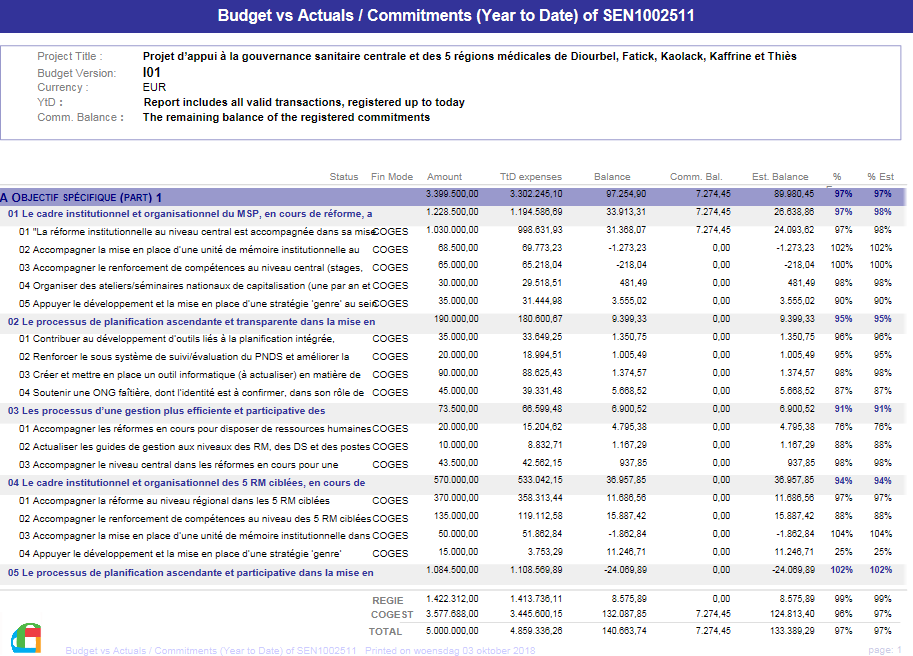 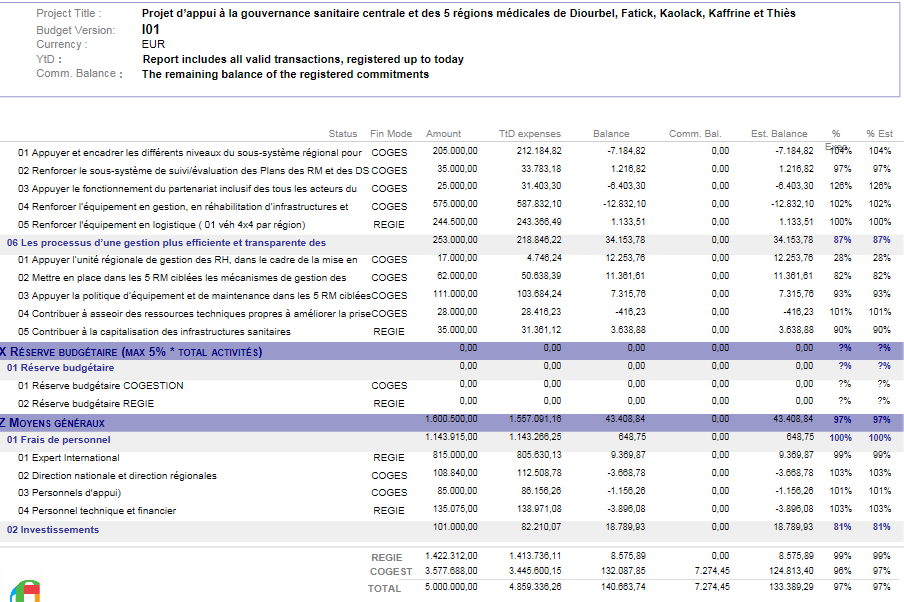 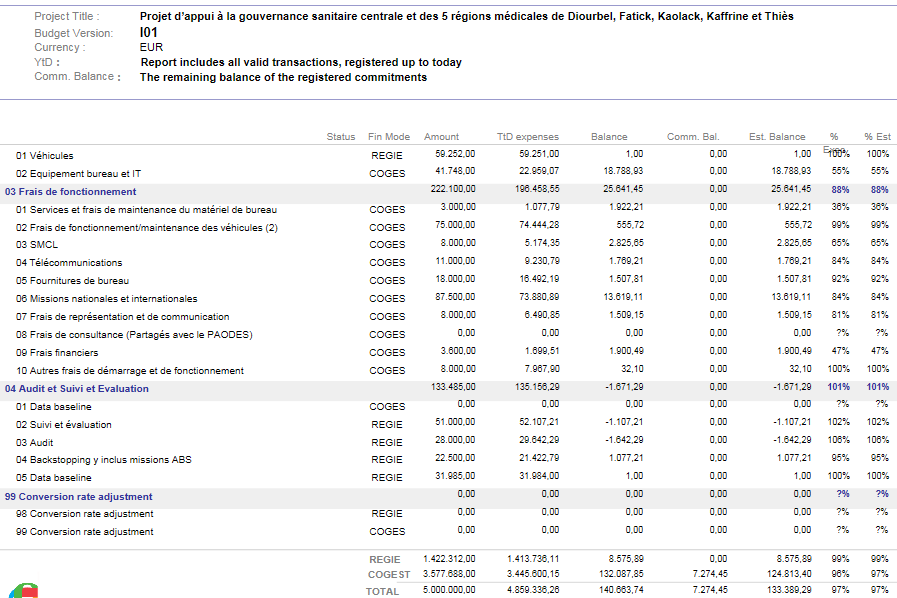 Taux de décaissement de l’intervention (au 30/09/2018)Personnel de l'interventionMarchés publicsAccords d’exécutionÉquipementsCadre logique original tiré du DTFMatrice de monitoring complèteIncluez la dernière version (intégrale) de la matrice de monitoringOutils et produitsFormation en Gestion axée sur les résultats, septembre 2012Guide de gestion du PTA, septembre 2012Guide d’élaboration du POCL, septembre 2013Formation en marchés publics : contenu de formation et cahier d’exercices, décembre 2012Formation en planification, suivi-évaluation, septembre 2013Guide de réunions au niveau district, juillet 2014Guide de régions au niveau des RM, juillet 2014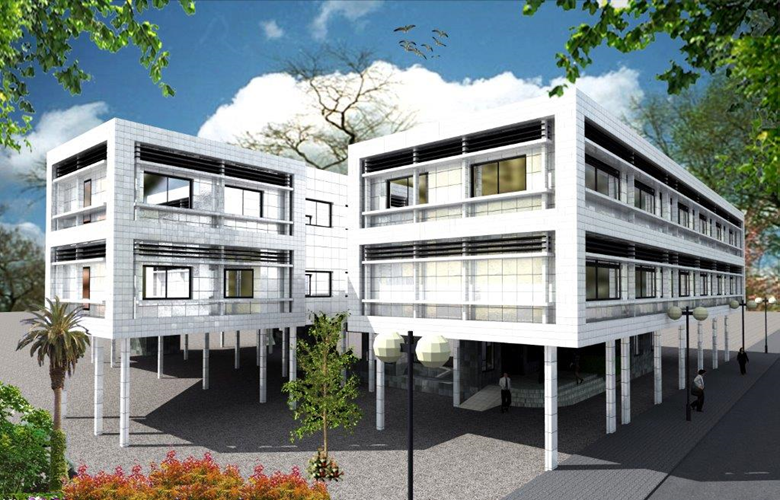 ADIEAgence De l’Informatique de l’EtatA.E.Accord d’exécutionA.F.Accord de financementAGETIPAgence d’Exécution des Travaux d’Intérêt PublicARMPAgence pour la Régulation des Marchés PublicsA.S.Accord de subsideASUAssurance Santé UniverselleATNAssistant Technique NationalATIAssistant Technique InternationalBBSFBénéficiaire de Bourse de Sécurité FamilialeBecdbénéficiaire en cours de droitCAS/PNDSCellule d’Appui et de Suivi du PNDSCDSMTCadre de Dépenses Sectorielles Moyen TermeCISComité Interne de SuiviCSCentre de SantéCLIN/CHSCTComité de Lutte contre les Infections Nosocomiales/Comité d’Hygiène, de Sécurité et des Conditions de TravailCMUCouverture Maladie UniverselleCNTSCentre National de Transfusion SanguineCPNConsultation PrénataleCSUCouverture Santé UniverselleCTBCoopération Technique Belge, Agence belge de développementDAGEDirection de l’Administration Générale et de l’EquipementDECAMDéveloppement de la Couverture Universelle par l’Assurance maladie dans un contexte de décentralisationDGPSNDélégation Générale à la Protection Sociale et à la Solidarité NationaleDGSDirection Générale de la SantéDHIS2Data health information system (web-based open-source information system)DIEMDirection des Infrastructures, des Equipements et de la MaintenanceDLMDirection de la Lutte contre la MaladieDPPDDocument de Programmation Pluriannuel des DépensesDREATDirection de la Réforme et de l’Assistance TechniqueDPRSDirection de la Planification, de la Recherche et des StatistiquesDRHDirection des Ressources HumainesDSDistrict SanitaireDSISSDivision du Système d’Information Sanitaire et SocialDTFDossier Technique et FinancierECDEquipe Cadre de DistrictECGElectrocardiogrammeEPSEtablissement Public de SantéGARGestion Axée sur les RésultatsIAAFInspecteur des Affaires Administratives et FinancièresLACMUL’Agence de la Couverture Maladie UniverselleM&EMonitoring et évaluationMCDMédecin Chef de DistrictMCRMédecin Chef de RégionMCSMission Conjointe de Suivi / SupervisionMEFMinistère de l’Economie et des FinancesMSAS Ministère de la Santé et de l’Action SocialeNCNombre de casPAGOSANProgramme d’Appui à la Gouvernance en Santé PAODESProgramme d’Appui à l’Offre et à la Demande de Soins PAREEProgramme d’Appui à la Réalisation d’Etudes et d’ExpertisePDDSPlan départemental de Développement SanitairePIC Programme Indicatif de Coopération PFPlanification FamilialePNDSProgramme National de Développement SanitairePMAPaquet Maximum AutoriséPMEPaquet Minimum ExigéPNAPharmacie National d’ApprovisionnementPOCLPlan Opérationnel des Collectivités LocalesPRCProgramme de Renforcement de CapacitéPRDSPlan Régional de Développement SanitairePRONALINProgramme National de Lutte contre les Infections NosocomialesPSPoste de SantéPTAPlan de Travail AnnuelPTFPartenaires Techniques et FinanciersRACRevue Annuelle ConjointeRAFResponsable Administratif et FinancierRMRégion Médicale RSSRenforcement du Système de SantéSMCLStructure Mixte de Concertation Locale SNISSystème National d’Informations SanitairesSSPSoins de Santé PrimairesTF(S)Tarification Forfaitaire (Subsidiée)UDAM Unité Départementale d’Assurance MaladieULBUniversité Libre de Bruxelles USIUnité de Santé Internationale de l’université de MontréalNom de l'intervention PAGOSAN - Programme santé dans les régions de Diourbel, Fatick, Kaffrine, Kaolack et ThièsComposante «appui à la gouvernance sanitaire centrale et des 5 régions médicales»Code de l'interventionSEN1002511LocalisationDakar et les régions de Diourbel, Fatick, Kaffrine, Kaolack et Thiès (Sénégal)Budget5 000 000 €Institution partenaire500 000 €Date de démarrage de l'intervention/Ouverture du comité de pilotage01/08/2011 Date de fin de la convention spécifique25/11/2017Groupes ciblesDirections centrales du MSAS et populations rurales des régions d’interventionImpactAméliorer la santé des populations rurales des Régions médicales de Diourbel, Fatick, Kaffrine, Kaolack et Thiès par le renforcement durable du système de santé, qui est un des 4 objectifs sectoriels du PNDS 2009-2018OutcomeContribuer à l’amélioration de la gouvernance du secteur de la santé, 4ème objectif sectoriel du PNDS 2009-2018OutputsOutput 1: Le cadre institutionnel et organisationnel du niveau central du MSAS est amélioréOutputsOutput 2: Le processus de planification ascendante et participative et son suivi/évaluation sont améliorésOutputsOutput 3: La gestion des ressources (humaines, financières, matérielles et techniques) au niveau central est amélioréeOutputsOutput 4: Le cadre institutionnel et organisationnel des 5 RM ciblées est amélioréOutputsOutput 5: Le processus de planification ascendante et participative et son suivi/évaluation sont améliorés au niveau des cinq régionsOutputsOutput 6: La gestion des ressources (humaines, financières, matérielles et techniques) au niveau central est amélioréeBudget total de l'intervention5 500 000 €Période couverte par le rapport08/2011-05/2015 : période opérationnelle complète 06/2015-10/2017 : période de finalisation des travaux, équipement et la capitalisationDécrivez votre appréciation générale de l'intervention :Décrivez votre appréciation générale de l'intervention :Le projet a fourni un soutien important à la DPRS dans l’appui aux processus de planification à tous les niveaux de la pyramide sanitaire, à l’organisation des Réunion Annuelles Conjointes ainsi qu’au développement de la Division Recherche ainsi qu’à l’institutionnalisation du genre.  Les interventions d’appui à la gouvernance au niveau régional ont été handicapées par divers facteurs notamment le retard dans l’adoption de la réforme du système de santé, les difficultés pour trouver un mécanisme consensuel de transfert des fonds au niveau régional. Les objectifs des interventions pour le renforcement de la gestion des ressources humaines n’ont pas pu être atteints en raison de divers facteurs institutionnels, humains et organisationnels. La réalisation des infrastructures a connu un retard important en lien avec la complexité des procédures de passation de marché et les retards accumulés dans la mise en œuvre des chantiers. Les objectifs du projet demeurent toujours pertinents et d’actualité mais la durée du projet a été trop courte par rapport aux objectifs assignés et les modalités de mise en œuvre n’ont pas permis d’obtenir les résultats attendus.Le PAGOSAN a débuté en 2011, un an avant les 2 autres volets du programme santé repris dans le PAODES. Répondant à une véritable nécessité d’amélioration des processus de planification par résultats au sein du ministère, le projet a joué un rôle déterminant dans ce travail en étant logé à la DPRS. Comme signalé dans l’évaluation finale, la réforme qui sous-tendait un bon nombre d’activités n’a jamais été finalisée et cela a empêché le programme d’atteindre l’ensemble des résultats attendus. La viabilité et la pérennisation des résultats atteint est excellente grâce à sa totale intégration dans la DPRS. La collaboration avec le département de ressources humaine a été plus difficile et l’appui aux régions médicales a été handicapé par la faible performance de la contractualisation sous forme d’accord de subside. La prolongation du projet et l’intégration de sa gestion dans le PAODES en 2015 a permis de compléter les contrats en cours, principalement la réalisation d’infrastructure mais sans plus pouvoir appuyer l’ensemble de activités nécessaire à l’atteinte de l’objectif assigné. Une capitalisation de la composante infrastructure devra permettre de retirer de leçon de cet investissement toujours complexe à exécuter au Sénégal.Notez votre appréciation générale de l'intervention : Notez votre appréciation générale de l'intervention :SatisfaisantInsatisfaisant, en dépit de nombreux éléments positifsFonctionnaire exécution nationaleFonctionnaire exécution CTBDr Papa Amadou DiackDr Vincent VercruysseRésultats / IndicateursValeur de la baselineCible finaleValeur finale obtenue201220152014IMPACT : Améliorer la santé des populations rurales des Régions médicales de Diourbel, Fatick, Kaffrine, Kaolack et Thiès par le renforcement durable du système de santé, qui est un des 4 objectifs sectoriels du PNDS 2009-2018IMPACT : Améliorer la santé des populations rurales des Régions médicales de Diourbel, Fatick, Kaffrine, Kaolack et Thiès par le renforcement durable du système de santé, qui est un des 4 objectifs sectoriels du PNDS 2009-2018IMPACT : Améliorer la santé des populations rurales des Régions médicales de Diourbel, Fatick, Kaffrine, Kaolack et Thiès par le renforcement durable du système de santé, qui est un des 4 objectifs sectoriels du PNDS 2009-2018IMPACT : Améliorer la santé des populations rurales des Régions médicales de Diourbel, Fatick, Kaffrine, Kaolack et Thiès par le renforcement durable du système de santé, qui est un des 4 objectifs sectoriels du PNDS 2009-2018Ratio de mortalité maternelle (pour 100 000 naissances vivantes)370170320Taux de mortalité infanto juvénile70‰50‰60‰Espérance de vie à la naissance61N/A64OUTCOME : Contribuer à la gouvernance du secteur de la santé, 4ème objectif du PNDS 2009-2018OUTCOME : Contribuer à la gouvernance du secteur de la santé, 4ème objectif du PNDS 2009-2018OUTCOME : Contribuer à la gouvernance du secteur de la santé, 4ème objectif du PNDS 2009-2018OUTCOME : Contribuer à la gouvernance du secteur de la santé, 4ème objectif du PNDS 2009-2018Taux de satisfaction des bénéficiaires91.6%OUTPUT 1 : Le cadre institutionnel et organisationnel du niveau central du MSAS est amélioréOUTPUT 1 : Le cadre institutionnel et organisationnel du niveau central du MSAS est amélioréOUTPUT 1 : Le cadre institutionnel et organisationnel du niveau central du MSAS est amélioréOUTPUT 1 : Le cadre institutionnel et organisationnel du niveau central du MSAS est amélioréProportion d’instances de coordination du PNDS au niveau central (MC Supervision, RAC, Comité Interne de Suivi) tenues100%MCS : 1/1RAC : 1/1CIS : 3/3-75%MCS : 1/1RAC : 1/1CIS : 1/2Disponibilité et fonctionnalité d'organigrammes correspondant au décret d'organisation du MSASNON-NONPourcentage de recommandations des rapports d'inspection réalisées0-NDDisponibilité d'un document cadre sur le genre et santé au sein du MSASNON1OuiOUTPUT 2 : Le processus de planification ascendante et participative et son suivi/évaluation sont améliorés au niveau centralOUTPUT 2 : Le processus de planification ascendante et participative et son suivi/évaluation sont améliorés au niveau centralOUTPUT 2 : Le processus de planification ascendante et participative et son suivi/évaluation sont améliorés au niveau centralOUTPUT 2 : Le processus de planification ascendante et participative et son suivi/évaluation sont améliorés au niveau centralDisponibilité d'un CDSMT annuel et d'un rapport de performance dans les délais prévus100%CDSMT :1RAP : 1-100%DPPD :1RAP :1Proportion de centres de responsabilités du niveau central qui effectuent le suivi de leurs PTA.Non mesuré-50%Qualité des PTA des centres de responsabilités du niveau centralNon mesuré-BonneOUTPUT 3 : La gestion des ressources (humaines, financières, matérielles et techniques) au niveau central est amélioréeOUTPUT 3 : La gestion des ressources (humaines, financières, matérielles et techniques) au niveau central est amélioréeOUTPUT 3 : La gestion des ressources (humaines, financières, matérielles et techniques) au niveau central est amélioréeOUTPUT 3 : La gestion des ressources (humaines, financières, matérielles et techniques) au niveau central est amélioréeProportion de centres de santé, et de postes de santé qui disposent d’effectifs respectant les normes de personnels à plus de 75%ND-NDDéfinition et application des critères de mobilité des agentsCritères OUI-Critères OUIDéfinition et application des critères de mobilité des agentsApplic : NON-Applic : NONApplication des critères d'allocation des ressourcesNON-NONOUTPUT 4 : Le cadre institutionnel et organisationnel des 5 RM ciblées est amélioréOUTPUT 4 : Le cadre institutionnel et organisationnel des 5 RM ciblées est amélioréOUTPUT 4 : Le cadre institutionnel et organisationnel des 5 RM ciblées est amélioréOUTPUT 4 : Le cadre institutionnel et organisationnel des 5 RM ciblées est amélioréNombre de Régions Médicales disposant d’équipes cadres régionales répondant à 75% des normes4/5-3/5Disponibilité et fonctionnalité d'organigrammes correspondant au décret d'organisation du MSAS au niveau régionalNON-NONDisponibilité d'une stratégie genre et santé au niveau régional0/5-OuiOUTPUT 5 : Le processus de planification ascendante et participative et son suivi/évaluation sont améliorés au niveau des cinq régionsOUTPUT 5 : Le processus de planification ascendante et participative et son suivi/évaluation sont améliorés au niveau des cinq régionsOUTPUT 5 : Le processus de planification ascendante et participative et son suivi/évaluation sont améliorés au niveau des cinq régionsOUTPUT 5 : Le processus de planification ascendante et participative et son suivi/évaluation sont améliorés au niveau des cinq régionsQualité des PTA des centres de responsabilités du niveau régionalNon mesuré-BonneProportion de régions disposant d'un CDSMT régional-Proportion d’instances de coordination du PNDS au niveau régional (Supervision régionale, RAC, Réunion de coordination) tenues85%-98%Proportion de régions disposant d'un comité de coordination et de suivi des interventions fonctionnel1/5-4/5OUTPUT 6 : La gestion des ressources (humaines, financières, matérielles et techniques) au niveau central est amélioréeOUTPUT 6 : La gestion des ressources (humaines, financières, matérielles et techniques) au niveau central est amélioréeOUTPUT 6 : La gestion des ressources (humaines, financières, matérielles et techniques) au niveau central est amélioréeOUTPUT 6 : La gestion des ressources (humaines, financières, matérielles et techniques) au niveau central est amélioréePourcentage des dépenses des régions médicales validées par les audits de la CTBNA-83%Taux d'exécution du plan de maintenance régionalND-0%Proportion de régions médicales disposant d'un plan de gestion des ressources humaines au niveau régional0/5-0/5Impact : 
Améliorer la santé des populations rurales des Régions médicales de Diourbel, Fatick, Kaffrine, Kaolack et Thiès par le renforcement durable du système de santéImpact : 
Améliorer la santé des populations rurales des Régions médicales de Diourbel, Fatick, Kaffrine, Kaolack et Thiès par le renforcement durable du système de santéImpact : 
Améliorer la santé des populations rurales des Régions médicales de Diourbel, Fatick, Kaffrine, Kaolack et Thiès par le renforcement durable du système de santéImpact : 
Améliorer la santé des populations rurales des Régions médicales de Diourbel, Fatick, Kaffrine, Kaolack et Thiès par le renforcement durable du système de santéImpact : 
Améliorer la santé des populations rurales des Régions médicales de Diourbel, Fatick, Kaffrine, Kaolack et Thiès par le renforcement durable du système de santéImpact : 
Améliorer la santé des populations rurales des Régions médicales de Diourbel, Fatick, Kaffrine, Kaolack et Thiès par le renforcement durable du système de santéIndicateurs (source : OMS / UNICEF)Valeur 2008Valeur 2010Valeur 2011Valeur 2014Cible 2015*Ratio de mortalité maternelle (pour 100 000 naissances vivantes)410370370320127Taux de mortalité infanto juvénile95‰66.8‰60‰50‰Espérance de vie à la naissance596164N/AOutcome : Contribuer à la gouvernance du secteur de la santé, 4ème objectif du PNDS 2009-2018Outcome : Contribuer à la gouvernance du secteur de la santé, 4ème objectif du PNDS 2009-2018Outcome : Contribuer à la gouvernance du secteur de la santé, 4ème objectif du PNDS 2009-2018Outcome : Contribuer à la gouvernance du secteur de la santé, 4ème objectif du PNDS 2009-2018Outcome : Contribuer à la gouvernance du secteur de la santé, 4ème objectif du PNDS 2009-2018Outcome : Contribuer à la gouvernance du secteur de la santé, 4ème objectif du PNDS 2009-2018IndicateursValeur de BaselineValeur 2012Valeur 2013Cible 2014Cible 2015Taux de satisfaction des bénéficiairesNDNDND91.6Non définieRecommandationSourcePublic cibleFinaliser un accord de prise en charge de futurs  agents de l’Etat sur financement extérieur4.2.1Ambassade Assurer une phase préparatoire pour les projets4.2.1CTB HQFormuler des projets avec des séquences différentes quand ceux-ci sont dépendant d’éléments non existants (de type base légale)4.2.1CTH HQFaire participer les AT au dialogue sectoriel, au moins à titre d’observateur3.1.4CTB RRRedéfinir les activités en fonction des résultats à atteindre au bout de 6 mois de démarrage du projet4.2.1Direction du projetDécisionSMCLAction(s)Suite à la réalisation de la Baseline et aux résultats obtenus, la SMCL recommande une concertation régulière entre le responsable suivi évaluation de la DPRS et le chargé de suivi évaluation PAODES/PAGOSAN pour une meilleure appropriation réciproque des résultats/indicateurs.Mars 2013Un processus de révision de la Baseline a été mise en œuvre sous la coordination du l’ATN Suivi Evaluation du PAODES et du PAGOSANLa SMCL valide les principes de la réorganisation de la cellule administrative et financière du programme santéjuin-14Proposer un nouvel organigramme à la SMCL.La SMCL demande aux gouvernements belge et sénégalais d’approuver une prolongation de la durée de validité de la convention spécifique et de la durée du projet pour l’aligner sur celle du PAODES. Cette prolongation a pour objectif de permettre de finaliser l’exécution des marchés contractualisés relatifs aux infrastructures et aux équipements du PAGOSAN.févr-15Les documents nécessaires à l'échange de lettre et à la passation ont été préparés.La SMCL valide la reprise de la gestion du PAGOSAN par le PAODES et la fusion des équipes administratives et financièresSept 2015Réalisation complétées début 2016PériodeintitulesecteureffectifeffectifeffectifPériodeintitulesecteurHFtotal 01 AU 05/09/2014Formation genre des membres de la CG Santé6253114/11/2014Séance d'information et d'orientation des MCR & MCD à KaolackSanté20143415/11/2014Séance d'information et d'orientation des MCR & MCD à ThièsSanté162036 24 AU 26/06/2015Formation genre des membres de la CG Eau & Assainissement141832source : rapport formation cellules genre 2014-2015TOTAL GENERAL56(42%)77(58%)133Output 4 : Les capacités des IB sont renforcées en matière de genre Output 4 : Les capacités des IB sont renforcées en matière de genre Output 4 : Les capacités des IB sont renforcées en matière de genre Output 4 : Les capacités des IB sont renforcées en matière de genre Output 4 : Les capacités des IB sont renforcées en matière de genre Output 4 : Les capacités des IB sont renforcées en matière de genre IndicateursValeur de la BaselineValeur année N-1Valeur année NCible année NCible finaleNombre de plan de formation intégrant la dimension genre02002% de bourses attribuées à des femmes – Secteur Santé042 %86 %54%54%% de bourses attribuées à des hommes– Secteur Santé058 %14 %46%46%% de bourses attribuées à des femmes – Secteur Eau / Assainissement03 %31 %14%14%% de bourses attribuées à des hommes– Secteur Eau / Assainissement097 %69 %86%86%Nombre de Cellules genre fonctionnelles au niveau des ministères01122Output 4 : Les capacités des IB sont renforcées en matière de genre Output 4 : Les capacités des IB sont renforcées en matière de genre Output 4 : Les capacités des IB sont renforcées en matière de genre Output 4 : Les capacités des IB sont renforcées en matière de genre Output 4 : Les capacités des IB sont renforcées en matière de genre Output 4 : Les capacités des IB sont renforcées en matière de genre IndicateursValeur de la BaselineValeur année 2015Valeur année 20162016Cible finaleNombre de plan de formation intégrant la dimension genre00332% de bourses attribuées à des femmes – Secteur Santé086%52%54%54%% de bourses attribuées à des hommes– Secteur Santé014%48%46%46%% de bourses attribuées à des femmes – Secteur Eau / Assainissement031%31%14%14%% de bourses attribuées à des hommes– Secteur Eau / Assainissement069%69%86%86%Nombre de Cellules genre fonctionnelles au niveau des ministères01122Source de financementBudget cumuléDépenses réelles cumuléesTaux de déboursement cumulé Commentaires et remarquesContribution directe belge€ 5 000 000.00€ 4.866.61097%Contribution du pays partenaire€ 500 000€ 335 87167%Dont € 258 744 (Budget de l’Etat) et € 77 127 (en participation aux frais de fonctionnement du projet jusque 2015, non évalué pour 2016-2017Autre sourcePersonnel (titre et nom)Genre (H/F)Durée de recrutement (dates début et fin)Personnel national mis à disposition par le pays partenaire :Dr Amadou Djibril BA, Coresponsable du PAGOSANHFonctionnaire de la fonction publique Aminata GANO, Assistante du RAFDr Papa Amadou Diack, Coresponsable du PAGOSANFFonctionnaire de la fonction publique Du 01/08/2015 au 31/10/2017Personnel d'appui, recruté localement par la CTB :Moussa DIENG, Responsable Administratif et FinancierHDu 15/01/2011 au 31/10/2017Khadidiatou DIA, Secrétaire ComptableF01/01/2011 au 25/11/2015Serigne Mbacke NDIAYE, ChauffeurHDu 12/09/2011 au 05/11/2014 Amadou DEME, ChauffeurHDu 01/01/2012 au 31/10/2017Amadou FALL, Chauffeur Seydou Ciss, Superviseur de chantierHHDu au 01/03/2015 au 25/11/2015Du 04/01/2016 au 31/10/2017Personnel de formation, recruté localement :-Personnel international (hors CTB) :-Experts internationaux (CTB) :Olivia VELLA, Coresponsable du PAGOSANVincent Vercruysse, Coresponsable PAODES/PAGOSANFMDu 01/08/2011 au 31/07/2015Du 01/08/2015 au 31/10/2017Numéro du marchéIntitulé du marchéType de marchéMontantFCFA Montant euros Mode d'exéc.Code Budgét.FournisseurMode de passation Etat d'avancementRemarquesC_PAGOSAN_334Recrutement d'un bureau de contrôle pour la construction de la région médicale de Kaffrineservices7 750 000 XOF € 11 815 cogestionA_05_04Bureau VéritasDRPSuivi en coursRéception provisoire en novembreC_PAGOSAN_338Formation en leadershiptravaux9 475 000 XOF € 14 445 cogestionA_05_03CESAGDRPClôturéT_PAGOSAN_340SEN 247Construction des locaux pour la DPRS, l'inspection et le centre de documentationtravaux378 393 439 XOF €576 857 cogestionA_01_01ETPBAppel d'offre ouvertConstruction 95%En coursC_PAGOSAN_2015_01Etudes de sol complémentaires pour les locaux du MSASservices3 110 000 XOF €4 741 cogestionA_01_01TECHNOSOLDRPClôturéF_PAGOSAN_512SEN 260Equipement etmobilier de bureau pour les RMbiens38 494 117 XOF € 58 684 cogestionA_05_04A_01_01Lot 1 : Pico MegaLot 2 : Master OfficeAONClôturéT_PAGOSAN_523SEN 258Réhabilitation des RM de Thiès et Diourbeltravaux46 712 821 XOF € 71 213 cogestionA_04_01Lot 1 : Afrique Equipe PlusLot 2 : ETPBAONClôturéF_PAGOSAN_024SEN 279Acquisition et équipement de matériel informatique et de mobilier de bureau pour le MSAS et la région médicale de KaffrineFournitures120 000 XOF 000 €182 939 cogestionA_05_04A_01_01Appel d'Offres OuvertRéception du matériel en coursEn coursF_PAGOSAN_025SEN 276Acquisition et installation d'un ascenseur pour un bâtiment R + 2Fournitures30 000 000 XOF € 45 735 cogestionA_01_01Demande de Renseignement et de Prix ouverteInstalléRéception provisoire à prévoir en octobreF_PAGOSAN_026Acquisition et installation d'un groupe électrogène et de climatisationFournitures33 000 000 XOF € 50 308 cogestionA_01_01Demande de Renseignement et de Prix ouverteInstalléRéception provisoire à prévoir en octobreT_PAGOSAN_116Travaux de réhabilitation des régions médicales de Fatick et KaolackTravaux50 000 000 XOF € 76 225 cogestionA_04_01Demande de Renseignement et de Prix ouverteClôturéT_PAGOSAN_183SEN 222Construction de la Région Médicale de KaffrineTravaux246 000 000 XOF €375 025 cogestionA_05_04Appel d'Offres OuvertConstruction 80%Réception provisoire en décembrecode budgétairePartenaireStatut institutionObjet de l'AccordModalité de paiemententrée en vigueur (date)End dateMontant Total (€)Montant en (devise locale)StatutNbreTransfertstatut transfertDate transfert (réalisé ou planifié)Montant (€)RemarquesR3,R4 et R5RM DIOURBELMinistère déconcentréAméliorer la gouvernance sanitaireTransfert trimestriel30/04/201330/11/2014€ 68 60244 999 962 XOFClôturé1Réalisé15-mai-13€ 8 811AE clôturé au 30/11/2014R3,R4 et R5RM  FATICK Ministère déconcentréAméliorer la gouvernance sanitaireTransfert trimestriel30/04/201330/11/2014€ 70 43146 199 707 XOFClôturé1Réalisé15-mai-13€ 2 470AE clôturé au 30/11/2014R3,R4 et R5RM  KAOLACK Ministère déconcentréAméliorer la gouvernance sanitaireTransfert trimestriel30/04/201330/11/2014€ 40 85626 799 779 XOFClôturé1Réalisé15-mai-13€ 8 117AE clôturé au 30/11/2014R3,R4 et R5RM  KAFFRINE Ministère déconcentréAméliorer la gouvernance sanitaireTransfert trimestriel30/04/201330/11/2014€ 32 62421 399 941 XOFClôturé1Réalisé15-mai-13€ 4 863AE clôturé au 30/11/2014R3,R4 et R5RM  THIES Ministère déconcentréAméliorer la gouvernance sanitaireTransfert trimestriel30/04/201330/11/2014€ 77 91751 110 202 XOFClôturé1Réalisé15-mai-13€ 14 776AE clôturé au 30/11/2014EquipementEquipementCoûtCoûtDate de livraisonDate de livraisonRemarquesQtéType d'équipementbudgétéréelprévueréelLieu de livraison1 Machine à relier95 000100 000févr-1213/02/2012PAGOSAN2 Tableau Padex 65/10050 00035 000févr-1213/02/2012PAGOSAN1 Bureau bois 120 cm x 80 cm avec 3 tiroirs avec serrures150 000145 000mai-1221/06/2012DPRS1 Imprimante laser noir simple Lexmark E260D220 000149 200mai-1231/05/2012DPRS1 Appareil photo numérique Sony150 000106 800mai-1231/05/2012PAGOSAN2 Armoire métallique 185x90x45120 000175 000mai-1221/06/2012PAGOSAN1 Caméra vidéo Sony HDR-XR 155E600 000513 000mai-1231/05/2012PAGOSAN3 Chaise visiteur 30 00030 000mai-1221/06/2012PAGOSAN1 Coffre-fort Eagle Safe anti feu 35x49x51 + combinaison de fermeture + clé Poids 60 kg350 000319 000mai-1221/06/2012PAGOSAN1 Ecran de projection120 00096 400mai-1231/05/2012PAGOSAN1 Imprimante laser multifonction couleur, fax, scanner, copieur CM 2320 fxi550 000606 100mai-1231/05/2012PAGOSAN2 Imprimante laser noir simple Lexmark E260D150 000149 200mai-1231/05/2012PAGOSAN1 Ordinateur ACER ASPIRE ONE Ecran 10 pouces250 000250 000mai-1221/06/2012PAGOSAN3 Ordinateur de bureau Esprimo P400 disque dur  500Go ram 2G0+win 7 pro + écran 20"TFT450 000387 900mai-1231/05/2012PAGOSAN1 Ordinateur portable HP 4330score i3 3.3ghz – disque dur 500Go ram 2G0+win 7 pro 400 000468 500mai-1231/05/2012PAGOSAN1 Photocopieur Canon IR 2525 + socle + toner + chargeur de document automatique + module de finition + toner 2 500 0002 104 240mai-1231/05/2012PAGOSAN1 Vidéo projecteur Epson EB-X9350 000368 115mai-1231/05/2012PAGOSAN2 Climatiseur SPLIT mural SAMSUNG 2,5CV275 000235 000déc-1201/02/2013DPRS1 Climatiseur SPLIT mural SAMSUNG 3 CV300 000300 000déc-1201/02/2013DPRS1 Table de travail 4 places120 00075 000déc-1219/12/2012DPRS1 Bureau président + meuble de rangement2 000 0001 759 010déc-1219/12/2012PAGOSAN3 Meuble de rangement haut potre vitrée FZ 7092 P-GO COLOR DL012325 000324 000déc-1219/12/2012PAGOSAN1 Salon d'attente en cuir1 000 000944 068déc-1219/12/2012PAGOSAN2 Climatiseur SPLIT mural SAMSUNG 2,5CV275 000235 000déc-1218/01/2013Région médicale Diourbel4 Climatiseur SPLIT mural SAMSUNG 3 CV300 000300 000déc-1225/01/2013Région médicale Fatick4 Climatiseur SPLIT mural SAMSUNG 2,5CV275 000235 000déc-1201/02/2013Région médicale Kaolack2 Climatiseur SPLIT mural SAMSUNG 3 CV300 000300 000déc-1201/02/2013Région médicale Kaolack1 Bureau directeur 1,40 m avec retour + caisson250 000145 000mai-1301/07/2013Région médicale Thiès2 Chaise visiteur30 00020 000mai-1301/07/2013Région médicale Thiès5 Climatiseur 2 cv250 000327 500mai-1328/06/2013Région médicale Thiès1 Fauteuil bureau45 00045 000mai-1301/07/2013Région médicale Thiès2 Ordinateur Fixe  HP 600B 450 000320 100mai-1309/07/2013Région médicale Thiès2 Ordinateur Portable HP 2000400 000345 000mai-1309/07/2013Région médicale Thiès2 Imprimante laserjet noir et blanc HP PRO1606DN150 000159 000juil-1306/08/2013Cellule Informatique1 Imprimante multifonction MFP HP PRO100 M175200 000215 000juil-1306/08/2013Cellule Informatique4 Ordinateur Fixe HP PRO 3500450 000439 000juil-1306/08/2013Cellule Informatique2 Ordinateur Portable HP PROBDOK 4540S400 000390 000juil-1306/08/2013Cellule Informatique1 Vidéo projecteur ACER X1111300 000275 000juil-1306/08/2013Cellule Informatique1 Ordinateur Portable HP PROBDOK 4540S400 000390 000juil-1306/08/2013Cellule Passation des Marchés2 Imprimante laserjet noir et blanc HP PRO1606DN150 000159 000juil-1306/08/2013DPRS1 Imprimante multifonction MFP HP PRO100 M175200 000215 000juil-1306/08/2013DPRS2 Onduleur NITRAN ELITE VALUE 1000 VA100 00069 000juil-1306/08/2013DPRS1 Ordinateur Fixe HP PRO 3500450 000439 000juil-1306/08/2013DPRS3 Ordinateur Portable HP PROBDOK 4540S400 000390 000juil-1306/08/2013DPRS1 Imprimante multifonction MFP HP Laserjet Pro 100 M1754200 000215 000juil-1305/08/2013PAGOSAN1 ordinateur portable 11,6 pouces Acer Aspire One 725250 000275 000juil-1305/08/2013PAGOSAN1 Imprimante multifonction MFP HP PRO100 M175200 000215 000juil-1306/08/2013Région médicale Diourbel1 Photocipieur IMAGE RUNNER 25201 500 0001 250 000juil-1306/08/2013Région médicale Diourbel5 Imprimante laserjet noir et blanc HP PRO1606DN150 000159 000juil-1306/08/2013Région médicale Fatick5 Onduleur NITRAN ELITE VALUE 1000 VA100 00069 000juil-1306/08/2013Région médicale Fatick5 Ordinateur Fixe HP PRO 3500450 000439 000juil-1306/08/2013Région médicale Fatick1 Imprimante multifonction MFP HP PRO100 M175200 000215 000juil-1306/08/2013Région médicale Kaffrine2 Ordinateur Portable HP PROBDOK 4540S400 000390 000juil-1306/08/2013Région médicale Kaffrine1 Photocopieur IMAGE RUNNER 25201 500 0001 250 000juil-1306/08/2013Région médicale Kaffrine1 Vidéo projecteur ACER X1111300 000275 000juil-1306/08/2013Région médicale Kaffrine1 Onduleur NITRAN ELITE VALUE 1000 VA100 00069 000juil-1306/08/2013Région médicale Kaolack1 Ordinateur Fixe HP PRO 3500450 000439 000juil-1306/08/2013Région médicale Kaolack2 Ordinateur Portable HP PROBDOK 4540S400 000390 000juil-1306/08/2013Région médicale Kaolack1 Vidéo projecteur ACER X1111300 000275 000juil-1306/08/2013Région médicale Kaolack2 Onduleur NITRAN ELITE VALUE 1000 VA100 00069 000juil-1306/08/2013Région médicale Thiès2 Ordinateur Fixe HP PRO 3500450 000439 000juil-1306/08/2013Région médicale Thiès2 Ordinateur Portable HP PROBDOK 4540S400 000390 000juil-1306/08/2013Région médicale Thiès1 Photocopieur IMAGE RUNNER 25201 500 0001 250 000juil-1306/08/2013Région médicale Thiès1 Ordinateur portable 10 pouces acer aspire one725250 000275 000juil-1306/08/2013Secrétariat Général50Chaises salle de réunion30 00030 000août-1324/09/2013Région médicale Diourbel1 Fauteuil Ministre simili cuir FREZEN VKM 287 H NOIR 922100 000120 000août-1316/08/2013Région médicale Thiès1 Vidéo projecteur ACER X1111300 000275 000août-1316/08/2013Région médicale Thiès5Véhicules Toyota Land Cruiser Prado TX, 5 portes35 00032 106déc-1420/12/2012Un par RM1 Armoire métallique haute LX 33 BATTANCE BEIGE 185X190X45120 00098 000déc-1409/01/2015DPRS1 Bureau de direction ST 1800 MEX CHERRY150 00099 000déc-1422/12/2014DPRS25Chaise visiteur avec ACC YL - C719 (188) tissu (salle de réunion)30 00012 500déc-1409/01/2015DPRS2 Fauteuil visiteur simili cuir YL 911 C NOIR (salle d'attente)75 00065 000déc-1424/12/2014DPRS8 Fauteuil ministre35 00035 085déc-1427/12/2014DPRS2 Meuble de rangement haut semi vitré AED 741W-L Dark Cherry150 00075 000déc-1406/01/2015DPRS6 Table ministre STC 1675 (1600x750x750) couleur marron/noire (salle de réunion)100 00098 000déc-1409/01/2015DPRS1 Fauteuil de direction cuir noir100 00095 000déc-1419/12/2013PAGOSAN1 Fauteuil Ministre simili cuir FREZEN VKM 287 H NOIR 92275 00065 000déc-1426/12/2014PAGOSAN1 Table basse H 013 NOIRE50 00050 169déc-1413/02/2015PAGOSAN1Véhicules Toyota Land Cruiser Prado TX, 5 portes35 00032 106déc-1420/12/2012PAGOSAN1VéhiculeMitsubishi Pajero 5 portes32 00032 000Fév-1208/02/2012PAGOSAN2Véhicules Toyota Land Cruiser Prado TX, 5 portes40 50040 500Juil-1314/08/2013PAGOSANOGObjectif globalAméliorer la santé des populations rurale des Régions de Diourbel, Fatick, Kaffrine, Kaolack et Thiès par le renforcement durable du système de santéLes indicateurs sanitaires de base du PNDS 20092018 dans les 5 RM sont significativement améliorés (Indicateurs conjoints avec le PAODES)Rapports des Comités Internes de Suivi (CIS)Missions Conjointes de Supervision (MCS) et Revue Annuelle (RAC)Les décrets de la réforme du MSP sont édictés et appliqués Les 2 interventions (PAGOSAN et PAODES) se mettent en œuvre en un seul programmeOSObjectif spécifiqueContribuer à la gouvernance du secteur de la santé, 4ème objectif du PNDS 20092010Le Système de Santé du Sénégal peut bénéficier au terme de l’intervention d’une aide budgétaire sectorielle (satisfaction des 5 ‘piliers’)Le processus de planification ascendante et participative et ses outils de mise en œuvre/suivi permettent une atteinte significativement améliorée des objectifs des plansTaux d’utilisation et de fréquentation des services de santé dans les zones cibles améliorésLa gestion des ressources (humaines, matérielles et financières) au niveau régional (5 RM) est conforme aux normes et standards en gestion et en fourniture de serviceLa politique en RH du MSP est appliquée sur l’ensemble du pays en conformité avec les besoins des services publics Les fonctions de conseil et de contrôle des normes définies dans le cadre de la réforme du MSP sont appliquées en terme de régulationRapports des Comités Internes de Suivi (CIS)Missions Conjointes de Supervision (MCS) et Revue Annuelle (RAC)Bilans annuels des PTA, CDSMT et de tous les plans à tous les niveaux ciblés par l’interventionRapports annuels de l’Inspection Un suivi du Système de Santé (indicateurs sur le renforcement du secteur dans les domaines : du partenariat international, d’une appropriation démocratique, d’une planification axée sur les résultats, d’un système de financement durable, de la valorisation du personnel de santé, …) en vue d’atteindre un seuil critique vis-à-vis d’une approche sectorielle est adopté avec les principaux PTF’s Santé au démarrage de l’interventionLe Compact de l’’ihp+ est établi et signé par les principaux PTF’s et l’HHA est effectiveCadre Logique d’interventionIndicateurs objectivement vérifiablesSources de vérificationHypothèsesR 1Résultat 1Le cadre institutionnel et organisationnel du MSP, en cours de réforme, a atteint un niveau de performance optimal par rapport à l’accès à une aide budgétaire sectorielle future, en terme de d’efficacité, d’efficience, de transparence et de capitalisation (5 activités)Régularité des réunions de coordination entre le MSP les PTF’s selon les normes prévues (4 /an ?)N° de groupes thématiques fonctionnels (objectifs: 4 groupes, 4 réunions/an)N° d’ateliers de capitalisation organisés avec input du niveau opérationnel sur leurs expériencesN° de visites/an /région par l’inspection avec rapport écrit (norme: 1 visite/an/région)Rapports des CIS, MCS et RAC Voir ci-dessusR 2Résultat 2:Le processus de planification ascendante et participatif dans la mise en œuvre du PNDS 20092018 a atteint un niveau de performance optimal par rapport à l’accès du MSP à une aide budgétaire sectorielle future, particulièrement en terme de son suivi/évaluation (4 activités)Les CDSMT sont produits annuellement dans les délais prévus et selon un canevas prévu :N° mois de retard et respect du canevas : score sur 10 XOF Taux d’exécution des plans nationaux (% du budget) Taux de réalisation des plans nationaux (% d’activités prévues réalisées) Les rapports d’évaluation des CDSMT sont disponibles dans les délais prévus et selon un canevas prévu, y compris une analyse budgétaireN° de visites de supervision du niveau central vers les régions par an (services / divisions clés à identifier) suivi d’un rapport (feedback) écrit N° de bulletins de rétro information y compris des critères de qualité sur le n° prévuRapports des CIS, MCS et RACRapports d’exécution des PTA et CDMSTRapports de formation des acteurs impliqués dans le processus de planificationVoir ci-dessusR 3Résultat 3:Les processus d’une gestion plus efficiente et transparente des ressources (Humaines, Financières, Matérielles et Techniques) dans la mise œuvre du PNDS 20092018 a atteint un niveau de performance optimal par rapport à l’accès du MSP à une aide budgétaire sectorielle future (3 activités)En matière de rationalisation des RH au niveau central: n° de personnel par catégorie et par service, comparé avec les normes et la situation précédenteN° de personnel capable de décrire son sa fonction et ses principales tâches (enquête)N° de personnel satisfait de son travail (enquête de satisfaction, existe, assez standardisé)N° d’initiatives/activités/an directement liées au renforcement d’une culture de redevabilitéN° de postes de dépenses rationalisées (% de diminution de certaines dépenses)Evolution du budget national pour la santé par rapport au PNB (% d’augmentation ; % réalisé par rapport au 15% théoriquement prévu)% de marchés publics réellement et correctement exécutés dans les domaines d’expertise, de réhabilitation, d’achat matériel (estimation à travers un échantillonnage)Degré d’exécution de la réforme (% des initiatives annoncées réellement exécutées)Rapports des CIS, MCS et RACRapports d’exécution des PTA et CDMSTRapports des formations ciblant tous acteurs impliqués dans le processus de planificationRapports annuels de l’exécution du PNDRHVoir ci-dessusR 4Résultat 4:Le cadre institutionnel et organisationnel des 5 RM ciblées, en cours de réforme, est significativement renforcé en termes d’efficacité, d’efficience, de transparence et de capitalisation dans le respect du cadre de la politique et des stratégies nationales de décentralisation/mutlisectorialité (4 activités)Taux d’exécution des fonds déconcentrésN° de réunions formelles avec la société civileN° de supervisions des ECD effectuées sur celles planifiéesN° de supervisions du staff de l’HR sur ceux celles planifiéesN° de sessions de formation des CL effectuées sur celles planifiéesN° de ‘Meilleures Pratiques’ effectuées, éditées et diffuséesRapports d’exécution des PTA et CDMST régionauxRapports annuels de l’exécution au niveau régional du PNDRHRapport d’activités du Centre Régional de DocumentationVoir ci-dessusR 5Résultat 5Le processus de planification ascendante et participatif dans la mise en œuvre du PNDS 20092018 est significativement renforcé dans les 5 RM ciblées, particulièrement en terme de coordination entre tous partenaires et acteurs régionaux (3 activités)N° de plans soumis en temps requis avec budget adéquat et selon canevasN° de plans de DS reçus en temps requis avec budget adéquat et selon canevasTaux d’adéquation entre les montants programmés et montants reçus et exécutés (indications sur la faisabilité et la pertinence des plans)N° de sessions des Comités Régionaux de Coordination des Interventions des Partenaires (CRCIP) et % de représentation des acteurs privé, de la Sté Civile et de Tradi-PraticiensRapports d’exécution des PTA et CDMST régionauxRapports de formation des acteurs impliqués dans le processus de planification Rapports annuels de l’exécution au niveau régional du PNDRHRapport d’activités du Centre Régional de DocumentationRapports annuels des CRCIPVoir ci-dessusR 6Résultat 6Les processus d’une gestion plus efficiente et transparente des ressources (Humaines, Financières, Matérielles et Techniques) dans la mise en œuvre du PNDS 20092018 sont significativement améliorés dans les 5 RM ciblées (4 activités)N° de rapports d’audits financiers (écrits)  norme : pour toutes régions/1xanDegré d’atteinte des objectifs annuels des Unités Régionales/GRHN° de sessions annuelles de partage d’informations avec les bénéficiaires et les CL sur le n° planifiéDegré de fonctionnalité des services régionaux de maintenance des équipements et matériels N° de recherches (action/opérationnelles) menées annuellement dans chacune des RMRapports d’exécution des PTA et CDMST régionauxRapports annuels des Unités Régionales/GRH Voir ci-dessusR 1Activités pour atteindre le Résultat 1Le cadre institutionnel et organisationnel du MSP, en cours de réforme, a atteint un niveau de performance optimal par rapport à l’accès à une aide budgétaire sectorielle, en terme de d’efficacité, d’efficience, de transparence et de capitalisationMoyensContribution belge/EUR805.000A 1.1La réforme institutionnelle au niveau central est accompagnée dans sa mise en place, en complémentarité avec d’autres PTF’s recours à une expertise internationale pour l’établissement de la SRSSdescription des fonctions, mandats, relations fonctionnelles entre les nouvelles structures, dont l’inspection, en recourant à une expertise nationale ponctuelleappui financier et technique du cadre partenarial avec les PTF’sinfrastructures, équipements et logistique à mettre à disposition de la CAS/PNDS, de l’Inspection et du Centre National de Documentation625.000 A 1.2Accompagner la mise en place d’une unité de mémoire institutionnelle au niveau central en lien avec des unités régionales expertise nationale ponctuelle pour la création sur le plan techniqueédition d’un bulletin semestriel100.000A 1.3Accompagner le renforcement de compétences au niveau central (stages, formations courtes durée, bourses, …)identifier les besoins en formation en recourant à une expertise nationale ponctuelle15.000A 1.4 Organiser des ateliers/séminaires nationaux de capitalisation (une par an et d’une durée de trois jours) sur les expériences qui pourraient être ‘meilleure pratique’ au sein de l’ensemble du système de santéateliers édition des Meilleures Pratiques30.000A 1.5Appuyer le développement et la mise en place d’une stratégie ‘genre’ au sein du MSPorganisation d’ateliersacquisition d’un logiciel ad hocmener des recherches 35.000R 2Activités pour atteindre le Résultat 2Le processus de planification ascendante et participatif dans la mise en œuvre du PNDS 2009-2018 a atteint un niveau de performance optimal par rapport à l’accès du MSP à une aide budgétaire sectorielle, particulièrement en termes de son suivi/évaluationMoyensContribution belge/EUR175.000A 2.1Contribuer au développement d’outils liés à la planification intégrée, ascendante et participative révision des guides de planification/budgétisation, en collaboration avec l’ISEDrecyclagesétablissement des plans de réalisation et réhabilitation de la carte sanitaire50.000A 2.2Renforcer le sous système de suivi/évaluation du PNDS et améliorer la fonctionnalité du SNIS édition d’un bulletin semestrielfinancer les supervisions ‘SNIS’enquête de satisfaction après des bénéficiaires35.000A 2.3Créer et mettre en place un outil informatique (à actualiser) en matière de cartographie des interventions acquisition d’un logiciel de cartographie des interventionsétablir cette carte et former les utilisateurs30.000A 2.4Soutenir une ONG faîtière, dont l’identité est à confirmer, dans son rôle de facilitation et d’appui des ONG nationales impliquées dans le secteur de la santéfinancer la confection d’un guide national de partenariat (recours à la CAFSP)coaching en professionnalisation60.000R 3Activités pour atteindre le Résultat 3Les processus d’une gestion plus efficiente et transparente des ressources (humaines, financières, matérielles, techniques) dans la mise œuvre du PNDS 2009-2018 a atteint un niveau de performance optimal par rapport à l’accès du MSP à une aide budgétaire sectorielle futureMoyensContribution belge/EUR210.000A 3.1Accompagner les réformes en cours pour disposer de ressources humaines locales de qualité, en vue de développer une meilleure gouvernance revue des curriculums de formation avec l’ISED et la direction de la formation/DRHexpertise nationale ponctuelle en vue d’établir un manuel de procédures en GRH suivi du PNDRH45.000A 3.2Actualiser les guides de gestion aux niveaux des RM, des DS et des postes de santé et les évaluer actualisation des guides nationaux en recourant à une expertise nationale ponctuelleleur diffusionévaluer la performance des formés en recourant à une expertise nationale ponctuelle70.000A 3.3Accompagner le niveau central dans les réformes en cours pour une utilisation optimale des Ressources Financières et Matérielles établir une base de données du matériel disponible des 5 RMateliers annuels CDSMT pour toutes les RMcontribuer au financement des comptes nationaux (2)financer les visites de l’inspection95.000R 4Activités pour atteindre le Résultat 4Le cadre institutionnel et organisationnel des 5 RM ciblées, en cours de réforme, est significativement renforcé en termes d’efficacité, d’efficience et de transparence et de capitalisation dans le respect du cadre de la politique et des stratégies nationales de décentralisation / mutlisectorialitéMoyensContribution belge/EUR1.085.000A 4.1Accompagner la réforme au niveau régional dans les 5 RM cibléesréhabilitation de certains services des 5 RM financer les sessions de cadre de coordination des partenaires et sessions de partage avec les secteurs concernésformations des CLétablir et financer les stratégies de communication500.000A 4.2Accompagner le renforcement de compétences au niveau des 5 RM ciblées (stages, formations de courte durée, bourses) en matière de gestion et de planificationformations en leadership les cadres RM et DS105.000A 4.3Accompagner la mise en place d’une unité de mémoire institutionnelle dans les 5 RM ciblées, en lien avec l’unité centrale création d’une Unité Régionale de Documentationfinancer les Meilleures Pratiques230.000A 4.4Appuyer le développement et la mise en place d’une stratégie ‘genre’ateliers adressés aux personnels des RM et des OBC en genre et plaidoyer250.000R 5Activités pour atteindre le Résultat 5Le processus de planification ascendante et participatif dans la mise en œuvre du PNDS 2009-2018 est significativement amélioré dans les 5 RM ciblées, particulièrement en terme de coordination entre tous les partenaires et acteurs régionauxMoyensContribution belge/EUR885.000A 5.1Appuyer et encadrer les différents niveaux du sous-système régional pour l’établissement des PDDS, des PRDS ainsi que les POCL, les PTA, les CDSMT, …ateliers d’établissement de stratégies de capacitation et d’un plan de suivi225.000A 5.2Renforcer le sous-système de suivi/évaluation des Plans des RM et des DS et améliorer la fonctionnalité du SNIS dans les 5 RM financer les supervisions en SNIS35.000A 5.3Appuyer le fonctionnement du partenariat inclusif des tous les acteurs du secteur public, privé et de la société civile, y inclus les tradi-praticiens dans la planification et le suivi du système de santé dans les 5 RMmener des enquêtes pour identifier les blocagesformer en leadership par des ateliers annuels de 2 jours pour tous les responsables des RM et des DS25000A 5.4Renforcer l’équipement en gestion, en réhabilitation d’infrastructures et logistique pour les 5 RM et logistique (un 4x4 par région)identifier les besoins en réhabilitations les effectuer et équiper600.000R 6Activités pour atteindre le Résultat 6Les processus d’une gestion plus efficiente et transparente des ressources (Humaines, Financières, Matérielles et Techniques) dans la mise en œuvre du PNDS 2009-2018 sont significativement améliorés dans les 5 RM cibléesMoyensContribution belge/EUR355.000A 6.1Appuyer l’unité régionale de gestion des RH, dans le cadre de la mise en œuvre de la réforme établir un plan de formation continue en GRH et actualiser les curriculums en recourant à une expertise nationale ponctuelle 30.000A 6.2Mettre en place dans les 5 RM ciblées les mécanismes de gestion des ressources financières en cohérence avec les défis en matière de planificationformations des responsables administratifs et financiers des RM, en recourant à la CAFSPfinancer les sessions de plaidoyer et d’information sur les FDDorganiser et financer la coordination des bureaux de gestion des DS et des Hôpitaux formations des Comités de Développement Sanitaire150.000A 6.3Appuyer la politique d’équipement et de maintenance dans les 5 RM ciblées en vue d’obtenir et de maintenir les plateaux techniques durablesformer les personnels régionaux en gestion et passation de marchés et les comptables matière en gestion du matériel100.000A 6.4Contribuer à asseoir des ressources techniques propres à améliorer la prise de décisionformation en recherche opérationnelle et recherche actionorganiser et financer les sessions de partage d’informations à tous les niveaux des RMmettre place les organes de formation continue75.000Résultats / indicateursValeur Baseline 2011Valeur 2012Valeur 2013Valeur 2014Valeur 2015Valeur 2016Valeur Cible finaleIMPACT: Améliorer la santé des populations rurale des Régions de Diourbel, Fatick, Kaffrine, Kaolack et Thiès par le renforcement durable du système de santéIMPACT: Améliorer la santé des populations rurale des Régions de Diourbel, Fatick, Kaffrine, Kaolack et Thiès par le renforcement durable du système de santéIMPACT: Améliorer la santé des populations rurale des Régions de Diourbel, Fatick, Kaffrine, Kaolack et Thiès par le renforcement durable du système de santéIMPACT: Améliorer la santé des populations rurale des Régions de Diourbel, Fatick, Kaffrine, Kaolack et Thiès par le renforcement durable du système de santéIMPACT: Améliorer la santé des populations rurale des Régions de Diourbel, Fatick, Kaffrine, Kaolack et Thiès par le renforcement durable du système de santéIMPACT: Améliorer la santé des populations rurale des Régions de Diourbel, Fatick, Kaffrine, Kaolack et Thiès par le renforcement durable du système de santéIMPACT: Améliorer la santé des populations rurale des Régions de Diourbel, Fatick, Kaffrine, Kaolack et Thiès par le renforcement durable du système de santéIMPACT: Améliorer la santé des populations rurale des Régions de Diourbel, Fatick, Kaffrine, Kaolack et Thiès par le renforcement durable du système de santéRatio de mortalité maternelle (pour 100 000 naissances vivantes)370‰320‰315‰315‰127‰Taux de mortalité infanto- juvénile70‰60‰54,4‰51‰50‰Espérance de vie à la naissance61646464,864OUTCOME: Contribuer à la gouvernance du secteur de la santé, 4ème objectif du PNDS 20092010OUTCOME: Contribuer à la gouvernance du secteur de la santé, 4ème objectif du PNDS 20092010OUTCOME: Contribuer à la gouvernance du secteur de la santé, 4ème objectif du PNDS 20092010OUTCOME: Contribuer à la gouvernance du secteur de la santé, 4ème objectif du PNDS 20092010OUTCOME: Contribuer à la gouvernance du secteur de la santé, 4ème objectif du PNDS 20092010OUTCOME: Contribuer à la gouvernance du secteur de la santé, 4ème objectif du PNDS 20092010OUTCOME: Contribuer à la gouvernance du secteur de la santé, 4ème objectif du PNDS 20092010OUTCOME: Contribuer à la gouvernance du secteur de la santé, 4ème objectif du PNDS 20092010Taux de satisfaction des bénéficiairesND91,6%92,7%NDOUTPUT 1: Le cadre institutionnel et organisationnel du niveau central du MSAS est amélioréOUTPUT 1: Le cadre institutionnel et organisationnel du niveau central du MSAS est amélioréOUTPUT 1: Le cadre institutionnel et organisationnel du niveau central du MSAS est amélioréOUTPUT 1: Le cadre institutionnel et organisationnel du niveau central du MSAS est amélioréOUTPUT 1: Le cadre institutionnel et organisationnel du niveau central du MSAS est amélioréOUTPUT 1: Le cadre institutionnel et organisationnel du niveau central du MSAS est amélioréOUTPUT 1: Le cadre institutionnel et organisationnel du niveau central du MSAS est amélioréOUTPUT 1: Le cadre institutionnel et organisationnel du niveau central du MSAS est amélioréProportion d’instances de coordination du PNDS au niveau central (MC Supervision, RAC, Comité Interne de Suivi) tenues93%80%48%75%100%66%100%Disponibilité et fonctionnalité d'organigrammes correspondant au décret d'organisation du MSAS0000001   Pourcentage de recommandations des rapports d'inspection réaliséesNDLes rapports sont confidentielsLes rapports sont confidentielsLes rapports sont confidentielsLes rapports sont confidentielsLes rapports sont confidentielsLes rapports sont confidentielsDisponibilité d'un document cadre sur le genre et santé au sein du MSASNON11            1   OUTPUT 2: Le processus de planification ascendante et participative et son suivi/évaluation sont améliorés au niveau centralOUTPUT 2: Le processus de planification ascendante et participative et son suivi/évaluation sont améliorés au niveau centralOUTPUT 2: Le processus de planification ascendante et participative et son suivi/évaluation sont améliorés au niveau centralOUTPUT 2: Le processus de planification ascendante et participative et son suivi/évaluation sont améliorés au niveau centralOUTPUT 2: Le processus de planification ascendante et participative et son suivi/évaluation sont améliorés au niveau centralOUTPUT 2: Le processus de planification ascendante et participative et son suivi/évaluation sont améliorés au niveau centralOUTPUT 2: Le processus de planification ascendante et participative et son suivi/évaluation sont améliorés au niveau centralOUTPUT 2: Le processus de planification ascendante et participative et son suivi/évaluation sont améliorés au niveau centralDisponibilité d'un CDSMT annuel et d'un rapport de performance dans les délais prévus100%100%100%100%100%100%100%Proportion de centres de responsabilités du niveau central qui effectuent le suivi de leurs PTA.NDNDND50%50%75%100%Qualité des PTA des centres de responsabilités du niveau centralNDNDFaibleAssez BonneBonneBonneBonneOUTPUT 3: La gestion des ressources (humaines, financières, matérielles et techniques) au niveau central est amélioréeOUTPUT 3: La gestion des ressources (humaines, financières, matérielles et techniques) au niveau central est amélioréeOUTPUT 3: La gestion des ressources (humaines, financières, matérielles et techniques) au niveau central est amélioréeOUTPUT 3: La gestion des ressources (humaines, financières, matérielles et techniques) au niveau central est amélioréeOUTPUT 3: La gestion des ressources (humaines, financières, matérielles et techniques) au niveau central est amélioréeOUTPUT 3: La gestion des ressources (humaines, financières, matérielles et techniques) au niveau central est amélioréeOUTPUT 3: La gestion des ressources (humaines, financières, matérielles et techniques) au niveau central est amélioréeOUTPUT 3: La gestion des ressources (humaines, financières, matérielles et techniques) au niveau central est amélioréeProportion de centres de santé, et de postes de santé qui disposent d’effectifs respectant les normes de personnels à plus de 75%NDNDNDNDND>75%Définition et application des critères de mobilité des agentsCritères : oui
Application : nonCritères : oui
Application : nonCritères : oui
Application : nonCritères : oui
Application : nonCritères : oui
Application : nonCritères : oui
Application : nonOuiApplication des critères d'allocation des ressourcesPartiellementPartiellementPartiellementPartiellementPartiellementOUINONOUTPUT 4: Le cadre institutionnel et organisationnel des 5 RM ciblées est amélioréOUTPUT 4: Le cadre institutionnel et organisationnel des 5 RM ciblées est amélioréOUTPUT 4: Le cadre institutionnel et organisationnel des 5 RM ciblées est amélioréOUTPUT 4: Le cadre institutionnel et organisationnel des 5 RM ciblées est amélioréOUTPUT 4: Le cadre institutionnel et organisationnel des 5 RM ciblées est amélioréOUTPUT 4: Le cadre institutionnel et organisationnel des 5 RM ciblées est amélioréOUTPUT 4: Le cadre institutionnel et organisationnel des 5 RM ciblées est amélioréOUTPUT 4: Le cadre institutionnel et organisationnel des 5 RM ciblées est amélioréNombre de Régions Médicales disposant d’équipes cadres régionales répondant à 75% des normes4/54/53/53/5 5/5 5/55/5Disponibilité et fonctionnalité d'organigrammes correspondant au décret d'organisation du MSAS au niveau régionalPas disponiblePas disponiblePas disponiblePas disponiblePas disponiblePas disponibleDisponibleDisponibilité d'une stratégie genre et santé au niveau régional0/50/50/50/50/50/55/5OUTPUT 5: Le processus de planification ascendante et participative et son suivi/évaluation sont améliorés au niveau des cinq régionsOUTPUT 5: Le processus de planification ascendante et participative et son suivi/évaluation sont améliorés au niveau des cinq régionsOUTPUT 5: Le processus de planification ascendante et participative et son suivi/évaluation sont améliorés au niveau des cinq régionsOUTPUT 5: Le processus de planification ascendante et participative et son suivi/évaluation sont améliorés au niveau des cinq régionsOUTPUT 5: Le processus de planification ascendante et participative et son suivi/évaluation sont améliorés au niveau des cinq régionsOUTPUT 5: Le processus de planification ascendante et participative et son suivi/évaluation sont améliorés au niveau des cinq régionsOUTPUT 5: Le processus de planification ascendante et participative et son suivi/évaluation sont améliorés au niveau des cinq régionsOUTPUT 5: Le processus de planification ascendante et participative et son suivi/évaluation sont améliorés au niveau des cinq régionsQualité des PTA des centres de responsabilités du niveau régionalNANAFaibleBonneBonneBonneBonneProportion de régions disposant d'un CDSMT régionalProportion d’instances de coordination du PNDS au niveau régional (Supervision régionale, RAC, Réunion de coordination) tenues85%95%84%98%100%100%100%Proportion de régions disposant d'un comité de coordination et de suivi des interventions fonctionnel1/53/53/54/55/55/55/5OUTPUT 6: La gestion des ressources (humaines, financières, matérielles et techniques) au niveau central est amélioréeOUTPUT 6: La gestion des ressources (humaines, financières, matérielles et techniques) au niveau central est amélioréeOUTPUT 6: La gestion des ressources (humaines, financières, matérielles et techniques) au niveau central est amélioréeOUTPUT 6: La gestion des ressources (humaines, financières, matérielles et techniques) au niveau central est amélioréeOUTPUT 6: La gestion des ressources (humaines, financières, matérielles et techniques) au niveau central est amélioréeOUTPUT 6: La gestion des ressources (humaines, financières, matérielles et techniques) au niveau central est amélioréeOUTPUT 6: La gestion des ressources (humaines, financières, matérielles et techniques) au niveau central est amélioréeOUTPUT 6: La gestion des ressources (humaines, financières, matérielles et techniques) au niveau central est amélioréePourcentage des dépenses des régions médicales validées par les audits de la CTBN/A0%0%83%0%NANATaux d'exécution du plan de maintenance régionalNDLe plan de maintenance n'existe pasLe plan de maintenance n'existe pasLe plan de maintenance n'existe pasLe plan de maintenance n'existe pasLe plan de maintenance n'existe pas100%Proportion de régions médicales disposant d'un plan de gestion des ressources humaines au niveau régional0/50/50/50/50/50/55/5NA: Non Applicable; ND: Non Disponible